Анализ результатов ВПР в МАОУ "Школа № 39"Общая информация об общеобразовательной организации Количественный состав участников ВПР - 2021 в МАОУ "Школа № 39"Таблица 1Распределение первичных баллов участников ВПР. Рисунок 1. Распределение первичных баллов по русскому языку в 4 классах.Анализ гистограммы распределения первичных баллов участников ВПР по русскому языку в 4 классе показывает, что вид гистограммы не соответствует нормальному распределению первичных баллов. Кривая распределения смещена вправо.  Фиксируется несколько пиков на границе перехода от одной отметки в другую (13-14 б.; 23-25 б.; 31-33 б.). Причиной отклонения от нормального распределения первичных баллов по русскому языку в 4 классах могла стать необъективность проверки работ,  при чем с элементами занижения оценивания при выставлении отметок "5".Рисунок 2. Распределение первичных баллов по математике  в 4 классах.Анализ гистограммы распределения первичных баллов участников ВПР по математике в 4 классе показывает, что вид гистограммы не соответствует нормальному распределению первичных баллов. Самый большой "пик" зафиксирован на отметке 10 баллов. В соответствии с критериями оценивания 9 балов - это еще "3", а 10 баллов - уже "4". Таким образом, наблюдается завышение отметок от "2" к "3". Также фиксируются небольшие "пики"  на границе перехода от одной отметки от "2" к "3"  (5 б. и 6 б.), что может свидетельствовать о завышении отметок от "2" к "3", и при переходе от "4" к "5" (14 б. и 15б.),  это уже можно расценивать как занижение отметок при переходе с "4" в "5".Рисунок 3. Распределение первичных баллов по окружающему миру  в 4 классах.Анализ гистограммы распределения первичных баллов участников ВПР по окружающему миру в 4 классе показывает, что вид гистограммы не соответствует нормальному распределению первичных баллов. Кривая распределения  смещена вправо. Фиксируется "пик" при переходе "4" в "5" (26 - 27 баллов). Причиной отклонения от нормального распределения первичных баллов по окружающему миру в 4 классах могла стать необъективность проверки работ и завышение отметок. Рисунок 4. Распределение первичных баллов по русскому языку  в 5 классе          Анализ гистограммы распределения первичных баллов участников ВПР по русскому языку в 5 классе показывает, что кривая распределения первичных баллов не соответствует нормальному распределению. Самый большой "пик" фиксируется при переходе от "2" к "3" (17 - 18 баллов). Также можно наблюдать "пики" при переходе от "3" к "4" (28-29 б.) и от "4" к "5" (38 - 39 б.). Причиной отклонения от нормального распределения первичных баллов по русскому языку в 5 классе могла стать необъективность проверки работ.Рисунок 5. Распределение первичных баллов по математике  в 5 классе          Анализ гистограммы распределения первичных баллов участников ВПР по математике в 5 классе показывает, что кривая распределения первичных баллов не соответствует нормальному распределению. При этом на рисунке виден  заметный «пик» (на границах 6-7 баллов) при переходе "2" в "3". Также "пики" можно наблюдать при переходе от "3" к "4" (10 -11 баллов) и от "4" к "5" (14 - 15 баллов), что свидетельствует о необъективности оценивания работ.Рисунок 6. Распределение первичных баллов по биологии  в 5 классе        Анализ гистограммы распределения первичных баллов участников ВПР по биологии в 5 классе показывает, что кривая распределения баллов смещена вправо. Вид гистограммы  не соответствует нормальному распределению первичных баллов. Фиксируются "пик" на границе перехода от "3" к "4" (17 - 18 б.).Рисунок 7. Распределение первичных баллов по истории  в 5 классе           Анализ гистограммы распределения первичных баллов участников ВПР по истории в 5 классе показывает, что вид гистограммы не соответствует нормальному распределению первичных баллов. Фиксируются "пики" на границе перехода от "2" к "3" (3-4 б.), от "3" к "4" (7 - 8 баллов), от "4" к "5" (11 - 12 баллов), что свидетельствует о необъективности оценивания работ обучающихся. Рисунок 8. Распределение первичных баллов по русскому языку  в 6 классеАнализ гистограммы распределения первичных баллов участников ВПР по русскому языку в 6 классе показывает, что вид гистограммы не соответствует нормальному распределению первичных баллов. Фиксируются "пики" на границе перехода от "2" к "3" (24 - 25 баллов) и от "4" к "5"  (44-45 б.), что может свидетельствовать в первом случае о завышении отметок, во втором - об их занижении.Рисунок 9. Распределение первичных баллов по математике  в 6 классе      Анализ гистограммы распределения первичных баллов участников ВПР по математике в 6 классе показывает, что вид гистограммы не соответствует нормальному распределению первичных баллов. Фиксируются большой "пик" на границе перехода от "2" к "3" (5-6 б.).Рисунок 9. Распределение первичных баллов по истории  в 6 классе     Анализ гистограммы распределения первичных баллов участников ВПР по истории в 6 классе показывает, что вид гистограммы  можно считать соответствующим нормальному распределению первичных баллов. Максимальное количество обучающихся набрали 9 баллов, что соответствует отметке "3".Рисунок 10. Распределение первичных баллов по обществознанию  в 6 классе           Анализ гистограммы распределения первичных баллов участников ВПР по обществознанию в 6 классе показывает, что вид гистограммы  не соответствует нормальному распределению первичных баллов. Фиксируются "пики" на границе перехода от "2" к "3" (8-9 б.) и от "4" к "5" (19-20 б.), что может свидетельствовать в первом случае о завышении отметок, во втором - об их занижении.Рисунок 11. Распределение первичных баллов по географии  в 6 классе         Анализ гистограммы распределения первичных баллов участников ВПР по географии в 6 классе показывает, что вид гистограммы  не соответствует нормальному распределению первичных баллов. Явных смещений нет. Однако, фиксируются "пики" на границе перехода от "2" к "3" (9-10 б.) и от "3" к "4" (21 - 22 б.), что может свидетельствовать в первом случае о завышении отметок, во втором - об их занижении.Рисунок 12. Распределение первичных баллов по биологии  в 6 классе        Анализ гистограммы распределения первичных баллов участников ВПР по биологии в 6 классе показывает, что кривая распределения первичных баллов не соответствует нормальному распределению и сильно смещена вправо. Фиксируется "пик" на границе перехода от "3" к "4" (18-18 б.), что свидетельствует о занижении отметок при проверке работ.                          Рисунок 13. Распределение первичных баллов по русскому языку  в 7 классе          Анализ гистограммы распределения первичных баллов участников ВПР по русскому языку в 7 классе показывает, что кривая распределения баллов не смещена. Однако, вид гистограммы не соответствует нормальному распределению первичных баллов. Фиксируются "пики" на границе перехода от "2" к "3" (21 - 22 баллов), что может свидетельствовать  о завышении отметок, а также в наличии "пики", не касающиеся переходов из отметки в отметку. Они могут быть вызваны недостаточным уровнем подготовки обучающихся по отдельным темам и не владением навыками извлечения нужной информации из имеющихся заданий и текстов.                          Рисунок 14. Распределение первичных баллов по математике  в 7 классе         Анализ гистограммы распределения первичных баллов участников ВПР по математике в 7 классе показывает, что кривая распределения баллов не смещена. Фиксируется "пик" на границе перехода от "2" к "3" (6 - 7 баллов), что может свидетельствовать  о завышении отметок в сторону от "2" к "3".                              Рисунок 15. Распределение первичных баллов по истории  в 7 классе             Анализ гистограммы распределения первичных баллов участников ВПР по истории в 7 классе показывает, что кривая распределения баллов не смещена. Фиксируется "пик" на границе перехода от "3" к "4" (12 - 13 баллов), что может свидетельствовать  о занижении отметок в сторону от "4" к "3".                           Рисунок 16. Распределение первичных баллов по обществознанию  в 7 классе          Анализ гистограммы распределения первичных баллов участников ВПР по обществознанию в 7 классе показывает, что кривая распределения баллов не смещена. Однако, вид гистограммы не соответствует нормальному распределению первичных баллов. Фиксируются "пики" на границе перехода от "2" к "3" (9 - 10 баллов), что может свидетельствовать  о завышении отметок при переходе от "2" к "3", а также в наличии "пики", не касающиеся переходов из отметки в отметку. Они могут быть вызваны недостаточным уровнем подготовки обучающихся по отдельным темам и не владением навыками извлечения нужной информации из имеющихся заданий и текстов..                          Рисунок 17. Распределение первичных баллов по географии  в 7 классе            Анализ гистограммы распределения первичных баллов участников ВПР по географии в 7 классе показывает, что вид гистограммы не соответствует нормальному распределению первичных баллов. Фиксируются небольшие "пики" на границе перехода от "2" к "3" (10 - 11 баллов) и от "3" к "4" (25- 26 баллов). что может свидетельствовать  о завышении отметок при переходе от "2" к "3". А самые большие  "пики"  не касаются переходов из отметки в отметку. Они могут быть вызваны недостаточным уровнем подготовки обучающихся по отдельным темам.                                  Рисунок 18. Распределение первичных баллов по биологии  в 7 классе        Анализ гистограммы распределения первичных баллов участников ВПР по биологии в 7 классе показывает, что кривая распределения баллов смещена вправо. Вид гистограммы не соответствует нормальному распределению первичных баллов. Фиксируются  "пики" на границе перехода от "4" к "5" (28 - 29 баллов), что может свидетельствовать  о занижении отметок при переходе от "4" к "5". Остальные   "пики"  не касаются переходов из отметки в отметку и могут быть вызваны недостаточным уровнем подготовки обучающихся по отдельным темам и неумением четко выполнять указанную в заданиях информацию.                            Рисунок 19. Распределение первичных баллов по физике  в 7 классе       Анализ гистограммы распределения первичных баллов участников ВПР по физике в 7 классе показывает, что кривая распределения баллов не смещена влево. Фиксируется "пик" на границе перехода от "2" к "3" (4 - 5 баллов), что может свидетельствовать  о завышении отметок при переходе от "2" к "3".                    Рисунок 20. Распределение первичных баллов по английскому языку  в 7 классе          Анализ гистограммы распределения первичных баллов участников ВПР по обществознанию в 7 классе показывает, что вид гистограммы не соответствует нормальному распределению первичных баллов. Фиксируются "пики" на границе перехода от "2" к "3" (12 - 13 баллов), что может свидетельствовать  о необъективности оценивания работ и завышении отметок при переходе от "2" к "3", а также в наличии "пики", не касающиеся переходов из отметки в отметку. Они могут быть вызваны недостаточным уровнем подготовки обучающихся по отдельным темам и не владением навыками аудирования и говорения.                     Рисунок 21. Распределение первичных баллов по русскому  языку  в 8 классе\           Анализ гистограммы распределения первичных баллов участников ВПР по русскому языку в 8 классе показывает, что кривая распределения баллов  смещена вправо. Вид гистограммы не соответствует нормальному распределению первичных баллов. Фиксируются "пики" на границе перехода от "2" к "3" (25 - 26 баллов) и от "4" к "5", что может свидетельствовать  о необъективности оценивания и завышении отметок, а также в наличии "пики", не касающиеся переходов из отметки в отметку. Они могут быть вызваны недостаточным уровнем подготовки обучающихся по отдельным темам и не владением навыками извлечения нужной информации из имеющихся заданий и текстов.                     Рисунок 22. Распределение первичных баллов по математике  в 8 классе           Анализ гистограммы распределения первичных баллов участников ВПР по математике в 8 классе показывает, что вид гистограммы не соответствует нормальному распределению первичных баллов. Фиксируются небольшие "пики" на границе перехода от "3" к "4" (14 - 15 баллов), что может свидетельствовать  о необъективности оценивания и завышении отметок, а также в наличии "пики", не касающиеся переходов из отметки в отметку. Они могут быть вызваны недостаточным уровнем подготовки обучающихся по отдельным темам и не владением навыками извлечения нужной информации из имеющихся заданий.                      Рисунок 23. Распределение первичных баллов по обществознанию  в 8 классе             Анализ гистограммы распределения первичных баллов участников ВПР по обществознанию в 8 классе показывает, что вид гистограммы  не соответствует нормальному распределению первичных баллов. Явных смещений нет. Однако, фиксируются "пики" на границе перехода от "2" к "3" (10 - 11 б.),  от "3" к "4" (16 - 17 б.), от "4" к "5", что может свидетельствовать о необъективном оценивании работ.                      Рисунок 24. Распределение первичных баллов по физике  в 8 классе           Анализ гистограммы распределения первичных баллов участников ВПР по физике в 8 классе показывает, что кривая распределения первичных баллов смещена влево, что может свидетельствовать о низком уровне подготовки по данному предмету.  Фиксируются небольшие "пики" на границе перехода от "2" к "3" (4 - 5 баллов), а также в наличии "пики", не касающиеся переходов из отметки в отметку. Они могут быть вызваны недостаточным уровнем подготовки обучающихся по отдельным темам и не владением навыками извлечения нужной информации из имеющихся заданий.                       Рисунок 25. Распределение первичных баллов по географии  в 11 классе           Анализ гистограммы распределения первичных баллов участников ВПР по географии в 11 классе показывает, что кривая распределения первичных баллов смещена вправо. Фиксируются  "пики" на границе перехода от "3" к "4" (12 - 13 баллов) и от "4" в "5" , причем в сторону занижения отметки от "4" к "3" и от "5" к "4", что может свидетельствовать о необъективности оценивания работ.Выводы:1.Причиной причины отклонения от нормального распределения первичных баллов по предметам может являться необъективность оценивания работ при проверке. 2."Пики" в гистограммах, не касающиеся переходов из отметки в отметку, могут быть вызваны недостаточным уровнем подготовки обучающихся по отдельным темам и не владением навыками извлечения нужной информации из имеющихся заданий и текстов.3. Меры, которые  будут приняты для снижения необъективности при проверке учителями работ учащихся в 2021-2022 учебном году:- перекрестная проверка ВПР, привлечение независимых экспертов;- использование учителями в работе демоверсий ВПР по предметам с целью внимательного изучения вариантов, инструкций по проверке работ обучающихся, обсуждения на методических объединениях содержания критериев оценки выполнения отдельных заданий.Необходимо:Провести анализ результатов.Организовать штатное итоговое повторение в каждом классе в рамках образовательного процесса, избегая элементов натаскивания.Соблюдать единый орфографический режим и критерии оценивания по каждому предмету.Обратить внимание на систематичность контрольно-оценочной деятельности, как комплекса мероприятий, обеспечивающих мониторинг результативности достижения планируемых результатов ФГОС по годам обучения в урочной и внеурочной деятельности. Сравнительный анализ результатов ВПР с годовыми отметками обучающихся по основным предметам ВПР– русскому языку и математике(таблица 2).Таблица 2Сравнительный анализ результатов участников ВПРРисунок 26. Соотношение результатов ВПР и годовых отметок по русскому языку  в 4-х                          классах МАОУ "Школа № 39"  Анализ результатов ВПР  в 4-х классах, которые представлены на графиках, позволяет сделать следующие выводы:Процент совпадения годовых отметок с отметками ВПР в 4 "А"  классе составляет 69%, в 4 "Б" классе - 53,8%. Наименьшие отклонения в расхождениях между годовыми отметками учащихся и результатами ВПР, а значит и наиболее объективные результаты  у учащихся 4а класса (синий цвет графика), процент совпадения годовых отметок и результатов ВПР - 87,5% (учитель Пиденко С.В.).Наибольшие отклонения в расхождениях между годовыми отметками учащихся и результатами ВПР, а значит, и наименее объективные результаты наблюдаются у учащихся 4б класса (красный цвет графика) (учитель Сливинская Л.А.), так как на графике наблюдаются отклонения в отметках по ВПР в сторону понижения по сравнению с годовыми, что может свидетельствовать о необъективности оценивания обучающихся в течение учебного года.  Также снижение годовых отметок по сравнению с отметками за ВПР объясняется тем, что годовая отметка включает в себя и отметки за устные ответы учащихся. Вывод: Среди двух классов, представленных на диаграмме, результаты 4 "Б" класса имеют больше всего признаков необъективности.  Поэтому требуется планирование работы администрации МАОУ "Школа № 39"  с учителем начальных классов Сливинской Л.А. (своевременное прохождение курсовой подготовки, посещение уроков), а также контроль за объективностью оценивания обучающихся в течение учебного года и при выставлении годовых отметок.Рисунок 27. Соотношение результатов ВПР и годовых отметок по русскому языку  в 5-х                          классах МАОУ "Школа № 39"Если рассматривать результаты ВПР по русскому языку в 5-х классах, которые представлены на диаграмме, то можно сделать следующие выводы и обобщения:1.По 5-м классам наблюдаются признаки необъективности при проверке ВПР. 2.Очень большие  отклонения в расхождениях между годовыми отметками учащихся и результатами ВПР, а значит, и наименее объективные результаты наблюдаются у учащихся 5 "Б" класса (красный цвет графика) (учитель Пиденко С.В.), так как на графике наблюдаются отклонения в отметках по ВПР в сторону их снижения по сравнению с годовыми.3.Процент совпадения годовых отметок с отметками ВПР  в 5 "Б" классе  очень низкий и составляет 12,5%, что указывает на завышение отметок в течение учебного года.Вывод: Среди двух классов, представленных на диаграмме, результаты 5 "Б" класса имеют больше всего признаков необъективности. В 5 "Б" классе в середине учебного года произошла смена учителя русского языка, что сказалось на уровне подготовки обучающихся.  Поэтому требуется планирование работы администрации МАОУ "Школа № 39"  с учителями  русского языка (своевременное прохождение курсовой подготовки, посещение уроков), а также контроль за объективностью оценивания обучающихся в течение учебного года и при выставлении годовых отметок.Рисунок 28. Соотношение результатов ВПР и годовых отметок по русскому языку  в 6-х                          классах МАОУ "Школа № 39"1. Процент совпадения годовых отметок с отметками ВПР в 6 "А"  классе составляет 57,2% (учитель Мартынцева М.В.), в 6 "Б" классе - 48% (учитель Ролик Н.А.). 2. Расхождениях между годовыми отметками учащихся и результатами ВПР высокие и в одном и другом классе, что указывает на необъективность при проверке ВПР.3. Так как на графике наблюдаются отклонения в отметках по ВПР в сторону понижения по сравнению с годовыми, это может свидетельствовать о необъективности оценивания обучающихся в течение учебного года.  Также снижение годовых отметок по сравнению с отметками за ВПР объясняется тем, что годовая отметка включает в себя и отметки за устные ответы учащихся. Вывод: Оба класса имеют признаки необъективности при проверке ВПР. Поэтому требуется планирование работы администрации МАОУ "Школа № 39"  с учителями  русского языка (своевременное прохождение курсовой подготовки, посещение уроков), а также контроль за объективностью оценивания обучающихся в течение учебного года и при выставлении годовых отметок.Рисунок 29. Соотношение результатов ВПР и годовых отметок по русскому языку  в 7, 8-х                          классах МАОУ "Школа № 39"1. Процент совпадения годовых отметок с отметками ВПР в 7 "А"  классе составляет 56,5% (учитель Ролик Н.А.), в 8 "А" классе - 37,1% (учитель Мартынцева М.В.). 2. По 7-8-м классам наблюдаются признаки необъективности при проверке ВПР. 3.Наибольшие  отклонения в расхождениях между годовыми отметками учащихся и результатами ВПР, а значит, и наименее объективные результаты наблюдаются у учащихся 8 "А" класса (красный цвет графика), так как на графике наблюдаются отклонения в отметках по ВПР в сторону их снижения по сравнению с годовыми.Вывод: Среди двух классов, представленных на диаграмме, результаты 8 "А" класса имеют больше всего признаков необъективности. В 8 "А" классе в середине учебного года произошла смена учителя русского языка, что сказалось на уровне подготовки обучающихся.  Поэтому требуется планирование работы администрации МАОУ "Школа № 39"  с учителями  русского языка (своевременное прохождение курсовой подготовки, посещение уроков), а также контроль за объективностью оценивания обучающихся в течение учебного года и при выставлении годовых отметок.Рисунок 30. Соотношение результатов ВПР и годовых отметок по математике  в 4-х                          классах МАОУ "Школа № 39"Если рассматривать результаты ВПР по математике в 4-х классах, которые представлены на диаграммах (рисунок 30), то можно сделать следующие выводы и обобщения:1. По 4-м классам наблюдаются признаки необъективности при проверке ВПР по математике. 2. Среди 4-х классов наибольшие отклонения в расхождениях между годовыми отметками учащихся и результатами ВПР в 4 "А" классе (учитель Пиденко С.В.).3. В 4 "А" классе наблюдаются отклонения в сторону занижения отметок ВПР по сравнению с годовыми отметками, что является признаками необъективности оценивания обучающихся в течение учебного года.4. Процент совпадения годовых отметок с отметками ВПР в 4 "А"  классе составляет 41,4% (учитель Пиденко С.В.), в 4 "Б" классе - 60% (учитель Сливинская Л.А.).Рисунок 31. Соотношение результатов ВПР и годовых отметок по математике  в 5-х                          классах МАОУ "Школа № 39"Рисунок 32. Соотношение результатов ВПР и годовых отметок по математике  в 6-х                          классах МАОУ "Школа № 39"Рисунок 33. Соотношение результатов ВПР и годовых отметок по математике  в 7-8-х                          классах МАОУ "Школа № 39"3.По 5-м классам наблюдаются серьезные признаки необъективности при проверке ВПР. 2.И в 5 "А" и в 5 "Б" классах есть  отклонения в расхождениях между годовыми отметками учащихся и результатами ВПР в сторону снижения результатов.3. Наибольшие  отклонения в расхождениях между годовыми отметками учащихся и результатами ВПР, а значит, и наименее объективные результаты наблюдаются у учащихся 5 "Б" класса (рисунок 31, красный цвет графика), % отклонения  в отметках по ВПР в сторону их снижения по сравнению с годовыми в 5 "Б" классе составляет 54,2.3. Процент совпадения годовых отметок с отметками ВПР в 5 "А" классе составляет  65,2 % (учитель Мамалакова С.З.), в 5 "Б" классе - 45,8% (учитель Еськова Н.В.).4. Анализ гистограммы (рисунок 32) показывает, что наибольшие  отклонения в расхождениях между годовыми отметками учащихся и результатами ВПР, а значит, и наименее объективные результаты среди обучающихся 6-х классов наблюдаются у учащихся 6 "А" класса (рисунок 32, синий цвет графика), % отклонения  в отметках по ВПР в сторону их снижения по сравнению с годовыми в 6 "А"  классе составляет 61,3 (учитель Еськова Н.В.).5. В 6 "Б" классе (учитель Мамалакова С.З.) процент отклонения в сторону занижения результатов небольшой (23,1%); подтвердили свои отметки 76,9% обучающихся.6. В 7 "А" и в 8 "А" классах (рисунок 33) есть  отклонения в расхождениях между годовыми отметками учащихся и результатами ВПР в сторону снижения результатов. Ни один обучающийся не повысил свою отметку по сравнению с годовой.7. Наибольшие  отклонения в расхождениях между годовыми отметками учащихся и результатами ВПР, а значит, и наименее объективные результаты среди обучающихся 7-8-х классов наблюдаются у учащихся 7 "А" класса (рисунок 33, синий цвет графика), % отклонения  в отметках по ВПР в сторону их снижения по сравнению с годовыми в 7 "А"  классе составляет 34,8 (учитель Еськова Н.В.).8.Наибольший % подтвержденных результатов в 8 "А" классе - 70,4 (учитель Мамалакова С.З.).Вывод: Результаты 5-8-х классов по математике имеют большое количество признаков необъективности, поэтому требуется планирование работы администрации МАОУ "Школа № 39"  с учителями математики через курсы повышение квалификации, а также контроль за объективностью оценивания обучающихся в течение учебного года и при выставлении годовых отметок.Сравнение статистических показателей общероссийских, региональных, муниципальных и школьных результатов ВПР по предметам(русский язык, математика).5.1.Анализ статистических показателей по результатам ВПР по русскому языку  в 4-х классах5.2.Анализ статистических показателей по результатам ВПР по русскому языку  в 5-х классах5.3.Анализ статистических показателей по результатам ВПР по русскому языку  в 6-х классах		5.4.Анализ статистических показателей по результатам ВПР по русскому языку  в 7-ом классе		5.5.Анализ статистических показателей по результатам ВПР по русскому языку  в 8-ом классе		Выводы:1.Результаты ВПР по русскому языку в 4-х классах в целом соответствуют среднестатистическим 	данным по региону и городу. Незначительное завышение показателей наблюдается по количеству "2".2. Обучающиеся 5-х классов МАОУ "Школа № 39" показали результаты ВПР по русскому языку ниже результатов ВПР по РО и городу Ростову-на-Дону.3. Результаты ВПР по русскому языку в 6-х классах в целом соответствуют среднестатистическим 	данным по региону и городу. Незначительное завышение показателей наблюдается по количеству "2" и "5".4. Обучающиеся 7 класса МАОУ "Школа № 39" показали результаты ВПР по русскому языку ниже результатов ВПР по РО и городу Ростову-на-Дону.5. Результаты ВПР по русскому языку в 8 классе выше среднестатистических 	данных по региону и городу, несмотря на то. что количество "2" незначительно    превышает вышеуказанные показатели. 5.6.Анализ статистических показателей по результатам ВПР по математике  в 4-х классах5.7.Анализ статистических показателей по результатам ВПР по математике  в 5-х классах5.8.Анализ статистических показателей по результатам ВПР по математике  в 6-х классах5.9.Анализ статистических показателей по результатам ВПР по математикев 7 классе5.9.Анализ статистических показателей по результатам ВПР по математикев 8 классеВыводы:1. Обучающиеся МАОУ "Школа № 39" показали результаты ВПР по математике в 5-8-х классах значительно ниже результатов по РФ и  по муниципалитету. Количество "5" - 3. Нет "5" в 7-8 классах.2.Результаты ВПР по математике в 4-х классах в целом соответствуют среднестатистическим 	данным по региону и городу. Завышение показателей наблюдается по количеству "4".Достижение планируемых результатов в соответствии с ПООП НОО/ООО и ФГОСпредмет "Русский язык"класс: 4кол-во участников: 55Анализ результатов выполнения ВПР по русскому языку в 4 классе позволил выделить несколько недостатков в подготовке выпускников начальной школы по русскому языку. В содержательной линии «Система языка» недостаточно высокий процент выполнения зафиксирован по заданиям базового и повышенного уровня сложности, направленных на оценку следующих планируемых результатов: умение распознавать однородные члены предложения; выделять предложения с однородными членамиумение давать характеристику (указывать грамматические признаки) имени прилагательного, имени существительного; В содержательной линии «Орфография» недостаточно высокий процент выполнения зафиксирован по заданиям базового уровня сложности, направленных на оценку следующих планируемых результатов: умение определять наличие в словах изученных орфограмм;В содержательной линии «Развитие речи» недостаточно высокий процент выполнения зафиксирован по заданиям базового и повышенного уровня сложности, направленных на оценку следующих планируемых результатов: умение на основе данной информации  и собственного жизненного опыта обучающихся определять конкретную жизненную ситуацию для адекватной интерпретации данной информации, соблюдая при письме изученные орфографические и пунктуационные нормы. Интерпретация содержащейся в тексте информации.предмет "Русский язык"класс: 5кол-во участников: 46Наиболее трудными для выполнения оказались задания,  направленные на оценку следующих планируемых результатов:умение выполнять синтаксический анализ словосочетания и предложения. Проводить фонетический анализ слова; проводить морфемный анализ слов - 17,39% справились, что значительно ниже среднестатистических данных (РО - 44,37%, РФ - 45,95%);Совершенствование видов речевой деятельности (чтения, письма), обеспечивающих эффективное овладение разными учебными предметами и взаимодействие с окружающими людьми; расширение и систематизация научных знаний о языке; осознание взаимосвязи его уровней и единиц; освоение базовых понятий лингвистики, основных единиц и грамматических категорий языка; овладение основными нормами литературного языка (пунктуационными) - справились 26,09%, что на 30% ниже среднестатистических данных;Совершенствование видов речевой деятельности (чтения, письма), обеспечивающих эффективное овладение разными учебными предметами и взаимодействие с окружающими людьми; расширение и систематизация научных знаний о языке; осознание взаимосвязи его уровней и единиц; освоение базовых понятий лингвистики, основных единиц и грамматических категорий языка; овладение основными нормами литературного языка (пунктуационными) - 14,13%, что значительно ниже среднестатистических данных  (РО - 54,39%, РФ - 56,08%);умение анализировать различные виды словосочетаний и предложений с точки зрения их структурно- смысловой организации и функциональных особенностей; соблюдать основные языковые нормы в письменной речи; опираться на грамматико-интонационный анализ при объяснении расстановки знаков препинания в предложении - 8,7%, что в 5 раз ниже среднестатистических показателей.предмет "Русский язык"класс: 6кол-во участников: 53Наиболее трудными для выполнения оказались задания,  направленные на оценку следующих планируемых результатов:умение проводить морфемный и словообразовательный анализы слов; проводить морфологический анализ слова; проводить синтаксический анализ  предложения. Распознавать уровни и единицы языка в предъявленном тексте и видеть взаимосвязь между ними - 24,53% обучающихся, что в 2 раза ниже среднестатистических данных;умение распознавать стилистическую принадлежность слова и подбирать к слову близкие по значению слова (синонимы);
распознавать уровни и единицы языка в предъявленном тексте и видеть взаимосвязь между ними; использовать синонимические ресурсы русского языка для более точного выражения мысли и усиления выразительности речи; соблюдать культуру чтения, говорения, аудирования и письма; осуществлять речевой самоконтроль- 32,08% (РО - 48,46%, РФ - 45,66);предмет "Русский язык"класс: 7кол-во участников: 23Наиболее трудными для выполнения оказались задания,  направленные на оценку следующих планируемых результатов:умение проводить морфемный и словообразовательный анализы слов;
проводить морфологический анализ слова;
проводить синтаксический анализ  предложения;умение распознавать производные предлоги в заданных предложениях, отличать их от омонимичных частей речи, правильно писать производные предлоги;умение владеть орфоэпическими нормами русского литературного языка 
Проводить орфоэпический анализ слова; определять место ударного слога;умение опознавать предложения с причастным оборотом, деепричастным оборотом; находить границы причастных и деепричастных оборотов в предложении; соблюдать изученные пунктуационные нормы в процессе письма; обосновывать выбор предложения и знака препинания в нем, в том числе с помощью графической схемы;умение владеть навыками различных видов чтения (изучающим, ознакомительным, просмотровым) и информационной переработки прочитанного материала; адекватно понимать, интерпретировать и комментировать тексты различных функционально-смысловых типов речи (повествование, описание, рассуждение) и функциональных разновидностей языка;умение распознавать стилистически окрашенное слово в заданном контексте, подбирать к найденному слову близкие по значению слова (синонимы). Владеть навыками различных видов чтения (изучающим, ознакомительным, просмотровым) и информационной переработки прочитанного материала; адекватно понимать тексты различных функционально-смысловых типов речи и функциональных разновидностей языка; проводить лексический анализ слова; опознавать лексические средства выразительности.предмет "Русский язык"класс: 8кол-во участников: 27Наиболее трудными для выполнения оказались задания,  направленные на оценку следующих планируемых результатов:умение проводить морфемный и словообразовательный анализы слов;
проводить морфологический анализ слова; проводить синтаксический анализ  предложения.Остальные показатели соответствуют среднестатистическим данным по региону и РО.предмет "Математика"класс: 4кол-во участников: 54Наиболее трудными для выполнения оказались задания,  направленные на оценку следующих планируемых результатов:умение решать текстовые задачи; читать, записывать и сравнивать величины (массу, время, длину, площадь, скорость), используя основные единицы измерения величин и соотношения между ними (килограмм – грамм; час – минута, минута – секунда; километр – метр, метр – дециметр, дециметр – сантиметр, метр – сантиметр, сантиметр – миллиметр); решать задачи в 3–4 действия;овладение основами логического и алгоритмического мышления. умение интерпретировать информацию, полученную при проведении несложных исследований (объяснять, сравнивать и обобщать данные, делать выводы и прогнозы);умение интерпретировать информацию, полученную при проведении несложных исследований (объяснять, сравнивать и обобщать данные, делать выводы и прогнозы).предмет "Математика"класс: 5кол-во участников: 47Наиболее трудными для выполнения оказались задания,  направленные на оценку следующих планируемых результатов:развитие представлений о числе и числовых системах от натуральных до действительных чисел; умение решать задачи на нахождение части числа и числа по его части;умение применять изученные понятия, результаты, методы для решения задач практического характера и задач из смежных дисциплин. Решать задачи разных типов (на работу, на движение), связывающих три величины; выделять эти величины и отношения между ними; знать различие скоростей объекта в стоячей воде, против течения и по течению реки;овладение навыками письменных вычислений. Использовать свойства чисел и правила действий с рациональными числами при выполнении вычислений / выполнять вычисления, в том числе с использованием приемов рациональных вычислений, обосновывать алгоритмы выполнения действий.умение применять изученные понятия, результаты, методы для решения задач практического характера и задач из смежных дисциплин. Решать задачи на покупки, решать несложные логические задачи методом рассуждений.умение проводить логические обоснования, доказательства математических утверждений. Решать простые и сложные задачи разных типов, а также задачи повышенной трудности (% овладение навыками).предмет "Математика"класс: 6кол-во участников: 57Наиболее трудными для выполнения оказались задания,  направленные на оценку следующих планируемых результатов:развитие представлений о числе и числовых системах от натуральных до действительных чисел; умение оперировать на базовом уровне понятием десятичная дробь;овладение навыками письменных вычислений; умение использовать свойства чисел и правила действий с рациональными числами при выполнении вычислений / выполнять вычисления, в том числе с использованием приемов рациональных вычисленийумение проводить логические обоснования, доказательства математических утверждений; решать простые и сложные задачи разных типов, а также задачи повышенной трудности.предмет "Математика"класс: 7кол-во участников: 23В 7 классе наиболее трудными для выполнения оказались задания,  направленные на оценку следующих планируемых результатов:развитие представлений о числе и числовых системах от натуральных до действительных чисел; оперировать на базовом уровне понятием «десятичная дробь»умение извлекать информацию, представленную в таблицах, на диаграммах, графиках; читать информацию, представленную в виде таблицы, диаграммы, графика / извлекать, интерпретировать информацию, представленную в таблицах и на диаграммах, отражающую свойства и характеристики реальных процессов и явленийумение применять изученные понятия, результаты, методы для решения задач практического характера и задач их смежных дисциплин; умение анализировать, извлекать необходимую информацию, пользоваться оценкой и прикидкой при практических расчёта;Развитие представлений о числе и числовых системах от натуральных до действительных чисел. сравнивать рациональные числа / знать геометрическую интерпретацию целых, рациональных чисел; овладение геометрическим языком, формирование систематических знаний о плоских фигурах и их свойствах, использование геометрических понятий и теорем;развитие умений применять изученные понятия, результаты, методы для решения задач практического характера. 
 

предмет "Математика"класс: 8кол-во участников: 23В 8 классе наиболее трудными для выполнения оказались задания,  направленные на оценку следующих планируемых результатов:овладение приёмами решения уравнений, систем уравнений; умение
оперировать на базовом уровне понятиями «уравнение», «корень уравнения»; решать линейные и квадратные уравнения / решать квадратные уравнения и уравнения, сводимые к ним с помощью тождественных преобразованийовладение системой функциональных понятий, развитие умения использовать функционально-графические представления развитие умения применять изученные понятия, результаты, методы для задач практического характера и задач из смежных дисциплин, умения извлекать информацию, представленную в таблицах, на диаграммах, графиках ;   умение читать информацию, представленную в виде таблицы, диаграммы, графика; использовать графики реальных процессов и зависимостей для определения их свойств / извлекать, интерпретировать информацию, представленную в таблицах и на диаграммах, отражающую характеристики реальных процессов; развитие умений моделировать реальные ситуации на языке геометрии, умение исследовать построенную модель с использованием геометрических понятий и теорем, аппарата алгебры;      овладение геометрическим языком, формирование систематических знаний о плоских фигурах и их свойствах, использование геометрических понятий и теорем;развитие умения применять изученные понятия, результаты, методы для решения задач практического характера, умений моделировать реальные ситуации на языке алгебры, исследовать построенные модели с использованием аппарата алгебры; умение решать задачи разных типов (на производительность, движение) / решать простые и сложные задачи разных типов, выбирать соответствующие уравнения или системы уравнений для составления математической модели заданной реальной ситуации или прикладной задачи;развитие умений точно и грамотно выражать свои мысли с применением математической терминологии и символики, проводить классификации, логические обоснования, доказательства;
умение решать простые и сложные задачи разных типов, а также задачи повышенной трудности.
     Анализ достижения планируемых результатов ООП ООО  по математике показывает, что с 5 по 8 классы наиболее низкие показатели достижения метапредметных результатов:умение применять изученные понятия, результаты, методы для решения задач практического характера и задач из смежных дисциплин (6 класс);развитие умений применять изученные понятия, результаты, методы для решения задач практического характера (7 класс);развитие умений точно и грамотно выражать свои мысли с применением математической терминологии и символики, проводить классификации, логические обоснования, доказательства (8 класс).
7. Выполнение заданий участниками ВПР.Анализ результатов выполнения ВПР по русскому языку в 4-х классах позволил выделить некоторые пробелы  в подготовке выпускников начальной школы. В содержательной линии «Система языка» недостаточно высокий процент выполнения зафиксирован по заданиям базового и повышенного уровня сложности, направленных на оценку следующих планируемых результатов: умение давать характеристику (указывать грамматические признаки) имени прилагательного, имени существительного; умение проводить морфемный разбора слова;умение видеть состав словаВ содержательной линии «Орфография» недостаточно высокий процент выполнения зафиксирован по заданиям базового уровня сложности, направленных на оценку следующих планируемых результатов: умение определять наличие в словах изученных орфограмм;В содержательной линии «Развитие речи» недостаточно высокий процент выполнения зафиксирован по заданиям базового и повышенного уровня сложности, направленных на оценку следующих планируемых результатов: умение определять основную мысль текста ;умение составлять план текста ;анализировать текст, использовать информацию для практического применения. Наибольшее количество ошибок было допущено при выполнении следующих заданий 7, 5, 2.Наибольшие трудности для обучающихся представляли задания с развернутым ответом - 1-3, 7-12, 14. В заданиях этого типа обучающийся должен не только дать ответ, но и обосновать его правильность (задания 1-3, 7-8). Задания 9-12, 14 связаны с работой по развитию речи и предполагали развернутый ответ на вопрос. Задания 9-13 основаны на работе с текстом 2.При работе с данными заданиями обучающийся должен использовать разные виды чтения (поисковое, смотровое, ознакомительное, изучающее, реферативное); анализировать текст с точки зрения наличия  явной и скрытой, основной и второстепенной информации в нем; определять его тему, проблему, основную мысль; соблюдать в речевой практике основные орфографические, пунктуационные, орфоэпические, лексические, грамматические и стилистические нормы литературного  русского языка / соблюдать культуру чтения, говорения, аудирования и письма.Наибольшее количество ошибок было допущено при выполнении следующих заданий:Наибольшие трудности для обучающихся представляли задания с развернутым ответом - 1-3, 7-12, 14. В заданиях этого типа обучающийся должен не только дать ответ, но и обосновать его правильность (задания 1-3, 7-8). Задания 9-12, 14 связаны с работой по развитию речи и предполагали развернутый ответ на вопрос. Задания 9-13 основаны на работе с текстом 2.При работе с данными заданиями обучающийся должен использовать разные виды чтения (поисковое, смотровое, ознакомительное, изучающее, реферативное); анализировать текст с точки зрения наличия  явной и скрытой, основной и второстепенной информации в нем; определять его тему, проблему, основную мысль; соблюдать в речевой практике основные орфографические, пунктуационные, орфоэпические, лексические, грамматические и стилистические нормы литературного  русского языка / соблюдать культуру чтения, говорения, аудирования и письма.Наибольшее количество ошибок было допущено при выполнении следующих заданий:       Наибольшее количество ошибок допущено в заданиях 2К3, 11, 3, 4. Рекомендации по результатам ВПР по русскому языку:1.В начальных классах в ходе учебной деятельности:отбирать тексты разных стилей, родов и жанров;продумать работу с различными источниками информации;обратить внимание на работу с информационными текстами;методика работы с текстом должна быть дополнена его маркировкой, работой со структурными частями текста, сопоставлением информации текста с информацией другого текста, иллюстрации, репродукции картины, таблицы, диаграммы и т. п.;формировать умения находить, обрабатывать и оценивать информацию текста;организовать работу по формированию умения извлекать информацию из текстов для различных целей;продолжить работу над классификацией слов по составу;выстроить  работу  на уроках развития речи  по составлению и записи текстов, направленных на знание  норм речевого этикета с учетом орфографических  и пунктуационных правил русского языка; продумать перечень творческих домашних заданий; работать над определением главной мысли текста.В 5-8х классах:ежеурочно проводить работу по речеведческому анализу текста;совершенствовать умения:      - применять различные виды чтения на уроках русского языка и литературы;      - осуществлять информационную переработку прочитанного текста и передавать его содержание в виде плана (задание 9);      - понимать целостный смысл текста, находить в тексте требуемую информацию с целью подтверждения выдвинутых тезисов, на основе которых строить речевое высказывание в письменной форме (задание 11);      - распознавать и адекватно формулировать лексическое значение многозначного слова с опорой на контекст; использовать многозначное слово в другом значении в самостоятельно составленном и оформленном на письме речевом высказывании (задание 12);      - распознавать стилистическую принадлежность слова и подбирать близкие по значению слова (синонимы) (задание 13);      - развивать умение распознавать лексическое значение фразеологической единицы; на основе значения фразеологизма и собственного  жизненного опыта обучающегося определять конкретную жизненную ситуацию для адекватной интерпретации фразеологизма; строить монологическое контекстное высказывание в письменной форме (задание 14).Анализ результатов выполнения ВПР по математике в 4-х классах позволил определить некоторые пробелы в подготовке выпускников начальной школы по математике:неумение выполнять построение геометрических фигур с заданными измерениями;неумение приводить решение задачи к заданному вопросу;недостаточно развиты основы пространственного воображения;сложность в установке зависимости между величинами, представленными в задаче, планировании хода решения задачи, выбора и объяснения выбора действий»мало отработано умение анализировать информацию, заданную в таблице;слабо развиты основы логического и алгоритмического мышления.Наибольшее затруднение вызвали следующие задания:№ 6 - на умения решать текстовые задачи на движение, работу, проценты и задачи практического содержания;№ 9 - на умение находить значение арифметического выражения с натуральными числами, содержащего скобки;№ 10 - на умение применять полученные знания для решения задач практического характера;№ 13 проверяет развитие пространственных представлений; № 14 является заданием повышенного уровня сложности и направлено на проверку логического мышления, умения проводить математические рассуждения.Наибольшие затруднения вызвали задания 2, 4, 9, 13.В задании 2 проверяется владение понятиями отрицательные числа, обыкновенная дробь.В задании 4 проверяется владение понятием десятичная дробь.В задании 9 проверяется умение находить значение арифметического выражения с обыкновенными дробями смешанными числами.Задание 13 является заданием повышенного уровня сложности и направлено на проверку логического мышления, умения проводить математические рассуждения.Наибольшие затруднения вызвали задания:№ 2 (на развитие представлений о числе и числовых системах от натуральных до действительных чисел); №3 (на умение извлекать информацию, представленную в таблицах, на диаграммах, графиках); № 5 (на умение применять изученные понятия, результаты, методы для решения задач практического характера и задач смежных дисциплин);№ 10 (на проверку умения извлекать текста необходимую информацию, делать оценки, прикидки при практических расчётах); № 12 (на умение сравнивать обыкновенные дроби, десятичные дроби и смешанные числа); № 13 и 14 (на умение оперировать свойствами геометрических фигур, применять геометрические факты для решения задач);№ 16 (на умения решать текстовые задачи на производительность, покупки, движение).Наибольшие затруднения вызвали задания  №№ 2, 5, 10, 15, 17, 18, 19:№ 2 - на овладение приемами решения уравнений, систем уравнений;№ 5 - на овладение системой функциональных понятий, развитие умения использовать функционально-графические представления;№ 10 - на формирование представлений о простейших вероятностных моделях;№ 15 - на развитие умений моделировать реальные ситуации на языке геометрии, исследовать построенную модель с использованием геометрических понятий и теорем, аппарата алгебры;№ 17 - на овладение геометрическим языком, формирование систематических знаний о плоских фигурах и их свойствах, использование геометрических понятий и теорем;№ 18 - на развитие умения применять изученные понятия, результаты, методы для решения задач практического характера, умений моделировать реальные ситуации на языке алгебры, исследовать построенные модели с использованием аппарата алгебры;№ 19 - на развитие умений точно и грамотно выражать свои мысли с применением математической терминологии и символики, проводить  классификации, логические обоснования, доказательства.Выводы:      1. Наиболее сложным для обучающихся при выполнении работ по математике явилось интерпретирование информации, полученной при проведении несложных исследований (объяснение, сравнение и обобщение данных, умение делать выводы и прогнозы), что относится к УУД.      2. Низкие результаты по математики в 5 - 8-х классах выявили недостаточное овладение такими УУД (предметными и метапредметными) как:- развитие представлений о числе и числовых системах от натуральных до действительных чисел;- умение оперировать на базовом уровне понятием «десятичная дробь»; - умение применять изученные понятия, результаты, методы для решения задач практического характера и задач из смежных дисциплин; - умение решать несложные сюжетные задачи разных типов на все арифметические действия;- умение читать и извлекать информацию, представленную в таблицах, на диаграммах;- развитие пространственных представлений; умение оперировать на базовом уровне понятиями: «прямоугольный параллелепипед», «куб», «шар».       4. Самые низкие результаты ВПР по математике показали обучающиеся 7 класса. Слабо сформированы такие предметные и метапредметные УУД как:- развитие представлений о числе и числовых системах от натуральных до действительных чисел;- умение сравнивать рациональные числа, упорядочивать числа, записанные в виде обыкновенных дробей, десятичных дробей;- овладение навыками письменных вычислений;- умение использовать свойства чисел и правила действий с рациональными числами при выполнении вычислений, в том числе с использованием приемов рациональных вычислений;- умение применять изученные понятия, результаты, методы для решения задач практического характера и задач их смежных дисциплин;- умение решать задачи на покупки, находить процент от числа, число по проценту от него, находить процентное отношение двух чисел, находить процентное снижение или процентное повышение величины;- умение проводить логические обоснования, доказательства математических утверждений; решать простые и сложные задачи разных типов, а также задачи повышенной трудности.8.Комплекс мер на будущий учебный год по повышению объективности проверки работ учащихся после проведения ВПР и по ликвидации допущенных учащимися типичных ошибок при выполнении заданий ВПР:Провести анализ результатов ВПР на педагогическом совете и заседаниях МО.Организовать штатное итоговое повторение в каждом классе в рамках образовательного процесса, избегая элементов натаскивания.Учителям-предметникам включить в текущий контроль задания, которые вызвали наибольшие затруднения.Соблюдать единый орфографический режим и критерии оценивания по каждому предмету.Обратить внимание на систематичность контрольно-оценочной деятельности, как комплекса мероприятий, обеспечивающих мониторинг результативности достижения планируемых результатов ФГОС по годам обучения в урочной и внеурочной деятельности. Рекомендовать учителям использовать в работе демоверсии ВПР по предметам с целью внимательного изучения вариантов, инструкций по проверке работ обучающихся, обсуждения на методических объединениях содержания критериев оценки выполнения отдельных заданий по предметам.Включить в план внутришкольного контроля на 2021- 2022  учебный год вопрос изучения состояния преподавания математики в 5-8 классах.Обеспечивать постоянное повышение профессионального уровня педагогов школы (своевременное прохождение курсов повышения квалификации, самообразование и т.п.).Организовать внутришкольное повышение квалификации в формате мастер-классов от педагогов, классы которых показали высокие результаты на входных диагностиках и ВПР.Аналитическая справкаподготовлена зам. директора по УВРРоманенко С.Н.Муниципальное образование (город/район)Город Ростов-на-ДонуНаименование ООМАОУ "Школа № 39"Логин ОО (sch61….)sch613157Наименование предметов4 класс(чел.)5 класс(чел.)6 класс(чел.)7 класс (чел.)8 класс (чел.)11 класс(чел.)Русский язык5546532327Математика5447572327Окружающий мир55Биология 453124История 492926Обществознание 312330География282714ХимияФизика2731Иностранный язык (укажите какой)23Класс*Количество обучающихся, выполнивших  ВПР (чел.)Доля учащихся, отметки по ВПР которых  ниже их годовой отметки (%)Доля учащихся, отметки по ВПР которых совпадают с их годовой отметкой по предмету(%)Доля учащихся, отметки по ВПР которых выше их годовой отметки (%)Русский языкРусский языкРусский языкРусский языкРусский язык4-А2913,869,017,24-Б 2638,553,87,7всего5525,561,812,75-А2241,054,54,55-Б2487,512,50,0всего4665,232,62,26-А2832,157,210,76-Б2544,048,08,0всего5337,852,89,47-А2339,156,54,48-А2744,437,118,5Итого по ОО20441,749,09,3МатематикаМатематикаМатематикаМатематикаМатематика4-А29 51,741,16,94-Б 252060,020всего5437,050,013,05-А2330,465,24,45-Б2454,245,80,0всего4742,655,32,16-А3161,332,36,46-Б2623,176,90,0всего5743,952,63,57-А2334,865,20,08-А2729,670,40,0Итого по ОО20838,956,34,8Количество участниковРаспределение отметок участников в %Распределение отметок участников в %Распределение отметок участников в %Распределение отметок участников в %Количество участников2345Вся выборка по РФ15109985,5728,8346,219,39Ростовская область421606,0831,3844,6817,85Город Ростов-на-Дону111643,1328,2746,4922,12МАОУ «Школа № 39»5510,9127,2745,4516,36Количество участниковРаспределение отметок участников в %Распределение отметок участников в %Распределение отметок участников в %Распределение отметок участников в %Количество участников2345Вся выборка по РФ144773313,7938,8734,5112,84Ростовская область4074211,7840,2835,2812,66Город Ростов-на-Дону106258,2840,4537,2913,98МАОУ «Школа № 39»4610,8758,723,916,52Количество участниковРаспределение отметок участников в %Распределение отметок участников в %Распределение отметок участников в %Распределение отметок участников в %Количество участников2345Вся выборка по РФ138977316,4840,3733,949,21Ростовская область4043513,6642,2734,529,55Город Ростов-на-Дону101468,9943,2136,4411,36МАОУ «Школа № 39»537,5543,435,8513,21Количество участниковРаспределение отметок участников в %Распределение отметок участников в %Распределение отметок участников в %Распределение отметок участников в %Количество участников2345Вся выборка по РФ128959616,9744,5231,916,6Ростовская область3785513,5946,9732,47,05Город Ростов-на-Дону91948,846,8835,398,93МАОУ «Школа № 39»238,773,9117,390Количество участниковРаспределение отметок участников в %Распределение отметок участников в %Распределение отметок участников в %Распределение отметок участников в %Количество участников2345Вся выборка по РФ117441519,7336,6636,017,6Ростовская область348281540,6736,537,79Город Ростов-на-Дону869210,2340,7339,89,25МАОУ «Школа № 39»2718,5222,2240,7418,52Количество участниковРаспределение отметок участников в %Распределение отметок участников в %Распределение отметок участников в %Распределение отметок участников в %Количество участников2345Вся выборка по РФ15282293,0120,8643,6832,45Ростовская область427393,6425,1144,2826,97Город Ростов-на-Дону113501,8720,9244,4432,78МАОУ «Школа № 39»547,4124,0757,4111,11Количество участниковРаспределение отметок участников в %Распределение отметок участников в %Распределение отметок участников в %Распределение отметок участников в %Количество участников2345Вся выборка по РФ144716112,432,1334,0117,09Ростовская область4069110,5138,1134,8816,51Город Ростов-на-Дону105926,2735,1937,8620,68МАОУ «Школа № 39»472,1368,0925,534,26Количество участниковРаспределение отметок участников в %Распределение отметок участников в %Распределение отметок участников в %Распределение отметок участников в %Количество участников2345Вся выборка по РФ138827413,9448,0631,696,31Ростовская область4021011,0548,4833,666,81Город Ростов-на-Дону101257,5546,1837,219,06МАОУ «Школа № 39»573,5178,9515,791,75Количество участниковРаспределение отметок участников в %Распределение отметок участников в %Распределение отметок участников в %Распределение отметок участников в %Количество участников2345Вся выборка по РФ128878812,0449,9129,648,4Ростовская область3765110,0150,9130,648,43Город Ростов-на-Дону91576,0848,8534,3410,74МАОУ «Школа № 39»234,3595,6500Количество участниковРаспределение отметок участников в %Распределение отметок участников в %Распределение отметок участников в %Распределение отметок участников в %Количество участников2345Вся выборка по РФ117046712,3257,2527,263,17Ростовская область3455210,2556,6629,343,75Город Ростов-на-Дону86435,9355,5332,915,63МАОУ «Школа № 39»27081,4818,520Достижение планируемых результатов в соответствии с ПООП НОО и ФГОСДостижение планируемых результатов в соответствии с ПООП НОО и ФГОСДостижение планируемых результатов в соответствии с ПООП НОО и ФГОСДостижение планируемых результатов в соответствии с ПООП НОО и ФГОСДостижение планируемых результатов в соответствии с ПООП НОО и ФГОСДостижение планируемых результатов в соответствии с ПООП НОО и ФГОСДостижение планируемых результатов в соответствии с ПООП НОО и ФГОСДостижение планируемых результатов в соответствии с ПООП НОО и ФГОСДостижение планируемых результатов в соответствии с ПООП НОО и ФГОС№Блоки ПООП НООБлоки ПООП НООМакс
баллПо ООСредний % выполненияСредний % выполнения1№выпускник научится / получит возможность научитьсяМакс
баллПо ООСредний % выполненияСредний % выполнения1№или проверяемые требования (умения) в соответствии с ФГОСили проверяемые требования (умения) в соответствии с ФГОСМакс
баллПо ООПо регионуПо РоссииПо России№Макс
баллПо ООПо регионуПо РоссииПо России55уч.42160 уч.1510998 уч.1510998 уч.1К1Умение писать текст под диктовку, соблюдая в практике письма изученные орфографические и пунктуационные нормы. Писать под диктовку тексты в соответствии с изученными правилами правописания; проверять предложенный текст, находить и исправлять орфографические и пунктуационные ошибки. Осознавать место возможного возникновения орфографической ошибки; при работе над ошибками осознавать причины появления ошибки и определять способы действий, помогающие предотвратить ее в последующих письменных работахУмение писать текст под диктовку, соблюдая в практике письма изученные орфографические и пунктуационные нормы. Писать под диктовку тексты в соответствии с изученными правилами правописания; проверять предложенный текст, находить и исправлять орфографические и пунктуационные ошибки. Осознавать место возможного возникновения орфографической ошибки; при работе над ошибками осознавать причины появления ошибки и определять способы действий, помогающие предотвратить ее в последующих письменных работах451,3660,4461,3861,381К2Умение писать текст под диктовку, соблюдая в практике письма изученные орфографические и пунктуационные нормы. Писать под диктовку тексты в соответствии с изученными правилами правописания; проверять предложенный текст, находить и исправлять орфографические и пунктуационные ошибки. Осознавать место возможного возникновения орфографической ошибки; при работе над ошибками осознавать причины появления ошибки и определять способы действий, помогающие предотвратить ее в последующих письменных работахУмение писать текст под диктовку, соблюдая в практике письма изученные орфографические и пунктуационные нормы. Писать под диктовку тексты в соответствии с изученными правилами правописания; проверять предложенный текст, находить и исправлять орфографические и пунктуационные ошибки. Осознавать место возможного возникновения орфографической ошибки; при работе над ошибками осознавать причины появления ошибки и определять способы действий, помогающие предотвратить ее в последующих письменных работах380,6187,2287,6587,652Умение распознавать однородные члены предложения. Выделять предложения с однородными членамиУмение распознавать однородные члены предложения. Выделять предложения с однородными членами350,363,966,2666,263(1)Умение распознавать главные члены предложения. Находить главные и второстепенные (без деления на виды) члены предложенияУмение распознавать главные члены предложения. Находить главные и второстепенные (без деления на виды) члены предложения169,0982,4584,1684,163(2)Умение распознавать части речи. Распознавать грамматические признаки слов; с учетом совокупности выявленных признаков (что называет, на какие вопросы отвечает, как изменяется) относить слова к определенной группе основных частей речиУмение распознавать части речи. Распознавать грамматические признаки слов; с учетом совокупности выявленных признаков (что называет, на какие вопросы отвечает, как изменяется) относить слова к определенной группе основных частей речи361,2174,7576,2776,274Умение распознавать правильную орфоэпическую норму. Соблюдать нормы русского литературного языка в собственной речи и оценивать соблюдение этих норм в речи собеседников (в объеме представленного в учебнике материала)Умение распознавать правильную орфоэпическую норму. Соблюдать нормы русского литературного языка в собственной речи и оценивать соблюдение этих норм в речи собеседников (в объеме представленного в учебнике материала)272,7375,0375,7475,745Умение классифицировать согласные звуки. Характеризовать звуки русского языка: согласные звонкие/глухиеУмение классифицировать согласные звуки. Характеризовать звуки русского языка: согласные звонкие/глухие178,1876,3980,3480,346Умение распознавать основную мысль текста при его письменном предъявлении; адекватно формулировать основную мысль в письменной форме, соблюдая нормы построения предложения и словоупотребления. Определять тему и главную мысль текстаУмение распознавать основную мысль текста при его письменном предъявлении; адекватно формулировать основную мысль в письменной форме, соблюдая нормы построения предложения и словоупотребления. Определять тему и главную мысль текста267,2756,0856,8756,877Умение составлять план прочитанного текста (адекватно воспроизводить прочитанный текст с заданной степенью свернутости) в письменной форме, соблюдая нормы построения предложения и словоупотребления. Делить тексты на смысловые части, составлять план текстаУмение составлять план прочитанного текста (адекватно воспроизводить прочитанный текст с заданной степенью свернутости) в письменной форме, соблюдая нормы построения предложения и словоупотребления. Делить тексты на смысловые части, составлять план текста373,3360,0561,5561,558Умение строить речевое высказывание заданной структуры (вопросительное предложение) в письменной форме по содержанию прочитанного текста. Задавать вопросы по содержанию текста и отвечать на них, подтверждая ответ примерами из текстаУмение строить речевое высказывание заданной структуры (вопросительное предложение) в письменной форме по содержанию прочитанного текста. Задавать вопросы по содержанию текста и отвечать на них, подтверждая ответ примерами из текста27066,567,5167,519Умение распознавать значение слова; адекватно формулировать значение слова в письменной форме, соблюдая нормы построения предложения и словоупотребления. Определять значение слова по тексту  Умение распознавать значение слова; адекватно формулировать значение слова в письменной форме, соблюдая нормы построения предложения и словоупотребления. Определять значение слова по тексту  169,0972,6273,0373,0310Умение подбирать к слову близкие по значению слова. Подбирать синонимы для устранения повторов в текстеУмение подбирать к слову близкие по значению слова. Подбирать синонимы для устранения повторов в тексте167,2770,5170,9570,9511Умение классифицировать слова по составу. Находить в словах с однозначно выделяемыми морфемами окончание, корень, приставку, суффиксУмение классифицировать слова по составу. Находить в словах с однозначно выделяемыми морфемами окончание, корень, приставку, суффикс274,5563,766,0466,0412(1)Умение распознавать имена существительные в предложении, распознавать грамматические признаки имени существительного. Распознавать грамматические признаки слов, с учетом совокупности выявленных признаков относить слова к определенной группе основных частей речи / Проводить морфологический разбор имен существительных по предложенному в учебнике алгоритму; оценивать правильность проведения морфологического разбора; находить в тексте предлоги с именами существительными, к которым они относятсяУмение распознавать имена существительные в предложении, распознавать грамматические признаки имени существительного. Распознавать грамматические признаки слов, с учетом совокупности выявленных признаков относить слова к определенной группе основных частей речи / Проводить морфологический разбор имен существительных по предложенному в учебнике алгоритму; оценивать правильность проведения морфологического разбора; находить в тексте предлоги с именами существительными, к которым они относятся176,3670,2371,1371,1312(2)Умение распознавать имена существительные в предложении, распознавать грамматические признаки имени существительного. Распознавать грамматические признаки слов, с учетом совокупности выявленных признаков относить слова к определенной группе основных частей речи / Проводить морфологический разбор имен существительных по предложенному в учебнике алгоритму; оценивать правильность проведения морфологического разбора; находить в тексте предлоги с именами существительными, к которым они относятсяУмение распознавать имена существительные в предложении, распознавать грамматические признаки имени существительного. Распознавать грамматические признаки слов, с учетом совокупности выявленных признаков относить слова к определенной группе основных частей речи / Проводить морфологический разбор имен существительных по предложенному в учебнике алгоритму; оценивать правильность проведения морфологического разбора; находить в тексте предлоги с именами существительными, к которым они относятся276,3668,9669,6269,6213(1)Умение распознавать имена прилагательные в предложении, распознавать грамматические признаки имени прилагательного. Распознавать грамматические признаки слов, с учетом совокупности выявленных признаков относить слова к определенной группе основных частей речи / Проводить морфологический разбор имен прилагательных по предложенному в учебнике алгоритму, оценивать правильность проведения морфологического разбораУмение распознавать имена прилагательные в предложении, распознавать грамматические признаки имени прилагательного. Распознавать грамматические признаки слов, с учетом совокупности выявленных признаков относить слова к определенной группе основных частей речи / Проводить морфологический разбор имен прилагательных по предложенному в учебнике алгоритму, оценивать правильность проведения морфологического разбора161,8267,9769,7169,7111111111113(2)Умение распознавать имена прилагательные в предложении, распознавать грамматические признаки имени прилагательного. Распознавать грамматические признаки слов, с учетом совокупности выявленных признаков относить слова к определенной группе основных частей речи / Проводить морфологический разбор имен прилагательных по предложенному в учебнике алгоритму, оценивать правильность проведения морфологического разбора258,1859,2860,9514Умение распознавать глаголы в предложении. Распознавать грамматические признаки слов, с учетом совокупности выявленных признаков относить слова к определенной группе основных частей речи 181,8279,4180,5915(1)Умение на основе данной информации  и собственного жизненного опыта обучающихся определять конкретную жизненную ситуацию для адекватной интерпретации данной информации, соблюдая при письме изученные орфографические и пунктуационные нормы. Интерпретация содержащейся в тексте информации244,5542,2244,0915(2)Умение на основе данной информации  и собственного жизненного опыта обучающихся определять конкретную жизненную ситуацию для адекватной интерпретации данной информации, соблюдая при письме изученные орфографические и пунктуационные нормы. Интерпретация содержащейся в тексте информации125,4538,6839,3№Блоки ПООП ОООБлоки ПООП ОООМакс
баллПо ООСредний % выполненияСредний % выполнения1№выпускник научится / получит возможность научитьсяМакс
баллПо ООСредний % выполненияСредний % выполнения1№или проверяемые требования (умения) в соответствии с ФГОСили проверяемые требования (умения) в соответствии с ФГОСМакс
баллПо ООПо регионуПо РоссииПо России№Макс
баллПо ООПо регионуПо РоссииПо России46 уч.40742 уч.1447733 уч.1447733 уч.1К1Совершенствование видов речевой деятельности (чтения, письма), обеспечивающих эффективное овладение разными учебными предметами; Совершенствование видов речевой деятельности (чтения, письма), обеспечивающих эффективное овладение разными учебными предметами; 478,859,6558,8558,851К2овладение основными нормами литературного языка (орфографическими, пунктуационными); стремление к речевому самосовершенствованию. овладение основными нормами литературного языка (орфографическими, пунктуационными); стремление к речевому самосовершенствованию. 376,8155,1153,8253,821К3Соблюдать основные языковые нормы в письменной речи; редактировать письменные тексты разных стилей и жанров с соблюдением норм современного русского литературного языкаСоблюдать основные языковые нормы в письменной речи; редактировать письменные тексты разных стилей и жанров с соблюдением норм современного русского литературного языка288,0490,2190,0990,092К1Расширение и систематизация научных знаний о языке; осознание взаимосвязи его уровней и единиц; освоение базовых понятий лингвистики, основных единиц и грамматических категорийРасширение и систематизация научных знаний о языке; осознание взаимосвязи его уровней и единиц; освоение базовых понятий лингвистики, основных единиц и грамматических категорий353,6254,0753,9753,972К2  языка; формирование навыков проведения различных видов анализа слова (фонетического, морфемного, словообразовательного, лексического, морфологического),  языка; формирование навыков проведения различных видов анализа слова (фонетического, морфемного, словообразовательного, лексического, морфологического),350,7279,7979,1979,192К3 синтаксического анализа словосочетания и предложения. Проводить фонетический анализ слова; проводить морфемный анализ слов; синтаксического анализа словосочетания и предложения. Проводить фонетический анализ слова; проводить морфемный анализ слов;317,3944,3745,9545,952К4проводить морфологический анализ слова; проводить синтаксический анализ словосочетания и предложения.проводить морфологический анализ слова; проводить синтаксический анализ словосочетания и предложения.334,0653,4752,1552,153Совершенствование видов речевой деятельности (чтения, говорения), обеспечивающих эффективное овладение разными учебными предметами и взаимодействие с окружающими людьми; овладение основными нормами литературного языка (орфоэпическими). Проводить орфоэпический анализ слова; определять место ударного слогаСовершенствование видов речевой деятельности (чтения, говорения), обеспечивающих эффективное овладение разными учебными предметами и взаимодействие с окружающими людьми; овладение основными нормами литературного языка (орфоэпическими). Проводить орфоэпический анализ слова; определять место ударного слога259,7872,872,172,14(1)Расширение и систематизация научных знаний о языке; осознание взаимосвязи его уровней и единиц; освоение базовых понятий лингвистики, основных единиц и грамматических категорийРасширение и систематизация научных знаний о языке; осознание взаимосвязи его уровней и единиц; освоение базовых понятий лингвистики, основных единиц и грамматических категорий383,3375,874,5974,594(2) языка. Опознавать самостоятельные части речи и их формы, а также служебные части речи и междометия языка. Опознавать самостоятельные части речи и их формы, а также служебные части речи и междометия269,5753,4451,0651,065(1)Совершенствование видов речевой деятельности (чтения, письма), обеспечивающих эффективное овладение разными учебными предметами и взаимодействие с окружающими людьми; расширение и систематизация научных знаний о языке; осознание взаимосвязи его уровней и единиц; освоение базовых понятий лингвистики, основных единиц и грамматических категорий языка; овладение основными нормами литературного языка (пунктуационными).Совершенствование видов речевой деятельности (чтения, письма), обеспечивающих эффективное овладение разными учебными предметами и взаимодействие с окружающими людьми; расширение и систематизация научных знаний о языке; осознание взаимосвязи его уровней и единиц; освоение базовых понятий лингвистики, основных единиц и грамматических категорий языка; овладение основными нормами литературного языка (пунктуационными).226,0958,0256,6256,625(2)Анализировать различные виды словосочетаний и предложений с точки зрения их структурно-смысловой организации и функциональных особенностей; соблюдать основные языковые нормы в письменной речи; опираться на грамматико-интонационный анализ при объяснении расстановки знаков препинания в предложенииАнализировать различные виды словосочетаний и предложений с точки зрения их структурно-смысловой организации и функциональных особенностей; соблюдать основные языковые нормы в письменной речи; опираться на грамматико-интонационный анализ при объяснении расстановки знаков препинания в предложении222,8345,7143,843,86(1)Совершенствование видов речевой деятельности (чтения, письма), обеспечивающих эффективное овладение разными учебными предметами и взаимодействие с окружающими людьми; расширение и систематизация научных знаний о языке; осознание взаимосвязи его уровней и единиц; освоение базовых понятий лингвистики, основных единиц и грамматических категорий языка; овладение основными нормами литературного языка (пунктуационными). Совершенствование видов речевой деятельности (чтения, письма), обеспечивающих эффективное овладение разными учебными предметами и взаимодействие с окружающими людьми; расширение и систематизация научных знаний о языке; осознание взаимосвязи его уровней и единиц; освоение базовых понятий лингвистики, основных единиц и грамматических категорий языка; овладение основными нормами литературного языка (пунктуационными). 244,5757,8958,8358,836(2)Анализировать различные виды словосочетаний и предложений с точки зрения их структурно-смысловой организации и функциональных особенностей; соблюдать основные языковые нормы в письменной речи; опираться на грамматико-интонационный анализ при объяснении расстановки знаков препинания в предложенииАнализировать различные виды словосочетаний и предложений с точки зрения их структурно-смысловой организации и функциональных особенностей; соблюдать основные языковые нормы в письменной речи; опираться на грамматико-интонационный анализ при объяснении расстановки знаков препинания в предложении130,4348,0848,6948,697(1)Совершенствование видов речевой деятельности (чтения, письма), обеспечивающих эффективное овладение разными учебными предметами и взаимодействие с окружающими людьми; расширение и систематизация научных знаний о языке; осознание взаимосвязи его уровней и единиц; освоение базовых понятий лингвистики, основных единиц и грамматических категорий языка;овладение основными нормами литературного языка (пунктуационными).Совершенствование видов речевой деятельности (чтения, письма), обеспечивающих эффективное овладение разными учебными предметами и взаимодействие с окружающими людьми; расширение и систематизация научных знаний о языке; осознание взаимосвязи его уровней и единиц; освоение базовых понятий лингвистики, основных единиц и грамматических категорий языка;овладение основными нормами литературного языка (пунктуационными).214,1354,3956,0856,087(2)Анализировать различные виды словосочетаний и предложений с точки зрения их структурно- смысловой организации и функциональных особенностей; соблюдать основные языковые нормы в письменной речи; опираться на грамматико-интонационный анализ при объяснении расстановки знаков препинания в предложенииАнализировать различные виды словосочетаний и предложений с точки зрения их структурно- смысловой организации и функциональных особенностей; соблюдать основные языковые нормы в письменной речи; опираться на грамматико-интонационный анализ при объяснении расстановки знаков препинания в предложении18,743,9444,7744,778Совершенствование видов речевой деятельности (чтения), обеспечивающих эффективное овладение разными учебными предметами; формирование навыков проведения многоаспектного анализа текста; овладение основными стилистическими ресурсами лексики и фразеологии языка, основными нормами литературного языка; приобретение опыта их использования в речевой практике при создании письменных высказываний. Владеть навыками различных видов чтения (изучающим, ознакомительным, просмотровым) и информационной переработки прочитанного материала; адекватно понимать тексты различных функционально-смысловых типов речи и функциональных разновидностей языка; анализировать текст с точки зрения его темы, цели, основной мысли, основной и дополнительной информацииСовершенствование видов речевой деятельности (чтения), обеспечивающих эффективное овладение разными учебными предметами; формирование навыков проведения многоаспектного анализа текста; овладение основными стилистическими ресурсами лексики и фразеологии языка, основными нормами литературного языка; приобретение опыта их использования в речевой практике при создании письменных высказываний. Владеть навыками различных видов чтения (изучающим, ознакомительным, просмотровым) и информационной переработки прочитанного материала; адекватно понимать тексты различных функционально-смысловых типов речи и функциональных разновидностей языка; анализировать текст с точки зрения его темы, цели, основной мысли, основной и дополнительной информации25050,9749,749,79Совершенствование видов речевой деятельности (чтения), обеспечивающих эффективное овладение разными учебными предметами; формирование навыков проведения многоаспектного анализа текста; овладение основными стилистическими ресурсами лексики и фразеологии языка, основными нормами литературного языка; приобретение опыта их использования в речевой практике при создании письменных высказываний. Владеть навыками различных видов чтения (изучающим, ознакомительным, просмотровым) и информационной переработки прочитанного материала; адекватно понимать тексты различных функционально-смысловых типов речи и функциональных разновидностей языка; анализировать текст с точки зрения его темы, цели, основной мысли, основной и дополнительной информации234,7851,6451,8710Совершенствование видов речевой деятельности (чтения), обеспечивающих эффективное овладение разными учебными предметами; расширение и систематизация научных знаний о языке; осознание взаимосвязи его уровней и единиц; освоение базовых понятий лингвистики, основных единиц и грамматических категорий языка; формирование навыков проведения многоаспектного анализа текста; овладение основными стилистическими ресурсами лексики и фразеологии языка, основными нормами литературного языка; приобретение опыта их использования в речевой практике при создании письменных высказываний. Владеть навыками различных видов чтения (изучающим, ознакомительным, просмотровым) и информационной переработки прочитанного материала; адекватно понимать тексты различных функционально-смысловых типов речи и функциональных разновидностей языка; анализировать текст с точки зрения его принадлежности к функционально-смысловому типу речи и функциональной разновидности языка147,8350,5451,411Совершенствование видов речевой деятельности (чтения, письма), обеспечивающих эффективное овладение разными учебными предметами и взаимодействие с окружающими людьми в ситуациях формального и неформального межличностного и межкультурного общения; использование коммуникативно-эстетических возможностей русского языка; расширение и систематизацию научных знаний о языке; осознание взаимосвязи его уровней и единиц; освоение базовых понятий лингвистики, основных единиц и грамматических категорий языка; формирование навыков проведения различных видов анализа слова (лексического), а также многоаспектного анализа текста; овладение основными стилистическими ресурсами лексики и фразеологии языка, основными нормами литературного языка. Владеть навыками различных видов чтения (изучающим, ознакомительным, просмотровым) и информационной переработки прочитанного материала; адекватно понимать тексты различных функционально-смысловых типов речи и функциональных разновидностей языка; проводить лексический анализ слова; опознавать лексические средства выразительности186,9667,2568,7712Совершенствование видов речевой деятельности (чтения, письма), обеспечивающих эффективное овладение разными учебными предметами и взаимодействие с окружающими людьми в ситуациях формального и неформального межличностного и межкультурного общения; использование коммуникативно-эстетических возможностей русского языка; расширение и систематизацию научных знаний о языке; осознание взаимосвязи его уровней и единиц; освоение базовых понятий лингвистики, основных единиц и грамматических категорий языка; формирование навыков проведения различных видов анализа слова (лексического), а также многоаспектного анализа текста; овладение основными стилистическими ресурсами лексики и фразеологии языка, основными нормами литературного языка. Владеть навыками различных видов чтения (изучающим, ознакомительным, просмотровым) и информационной переработки прочитанного материала; адекватно понимать тексты различных функционально- смысловых типов речи и функциональных разновидностей языка; проводить лексический анализ слова; опознавать лексические средства выразительности.193,4881,5382,54Достижение планируемых результатов в соответствии с ПООП ОООДостижение планируемых результатов в соответствии с ПООП ОООДостижение планируемых результатов в соответствии с ПООП ОООДостижение планируемых результатов в соответствии с ПООП ОООДостижение планируемых результатов в соответствии с ПООП ОООДостижение планируемых результатов в соответствии с ПООП ОООДостижение планируемых результатов в соответствии с ПООП ОООДостижение планируемых результатов в соответствии с ПООП ОООДостижение планируемых результатов в соответствии с ПООП ООО№Блоки ПООП ОООБлоки ПООП ОООМакс
баллПо ООСредний % выполненияСредний % выполнения№выпускник научится / получит возможность научитьсяМакс
баллПо ООСредний % выполненияСредний % выполнения№или проверяемые требования (умения) в соответствии с ФГОСили проверяемые требования (умения) в соответствии с ФГОСМакс
баллПо ООПо регионуПо РоссииПо России№Макс
баллПо ООПо регионуПо РоссииПо России53уч.40435 уч.1389773 уч.1389773 уч.1К1Списывать текст с пропусками орфограмм и пунктограмм, соблюдать в практике письма изученные орфографиические и пунктуационные нормы/ совершенствовать орфографические и пунктуационные умения и навыки на основе знаний о нормах русского литературного языка; соблюдать культуру чтения, говорения, аудирования и письмаСписывать текст с пропусками орфограмм и пунктограмм, соблюдать в практике письма изученные орфографиические и пунктуационные нормы/ совершенствовать орфографические и пунктуационные умения и навыки на основе знаний о нормах русского литературного языка; соблюдать культуру чтения, говорения, аудирования и письма478,7757,5457,0557,051К2Списывать текст с пропусками орфограмм и пунктограмм, соблюдать в практике письма изученные орфографиические и пунктуационные нормы/ совершенствовать орфографические и пунктуационные умения и навыки на основе знаний о нормах русского литературного языка; соблюдать культуру чтения, говорения, аудирования и письмаСписывать текст с пропусками орфограмм и пунктограмм, соблюдать в практике письма изученные орфографиические и пунктуационные нормы/ совершенствовать орфографические и пунктуационные умения и навыки на основе знаний о нормах русского литературного языка; соблюдать культуру чтения, говорения, аудирования и письма371,0762,3160,8460,841К3Списывать текст с пропусками орфограмм и пунктограмм, соблюдать в практике письма изученные орфографиические и пунктуационные нормы/ совершенствовать орфографические и пунктуационные умения и навыки на основе знаний о нормах русского литературного языка; соблюдать культуру чтения, говорения, аудирования и письмаСписывать текст с пропусками орфограмм и пунктограмм, соблюдать в практике письма изученные орфографиические и пунктуационные нормы/ совершенствовать орфографические и пунктуационные умения и навыки на основе знаний о нормах русского литературного языка; соблюдать культуру чтения, говорения, аудирования и письма289,6292,4692,3292,322К1Проводить морфемный и словообразовательный анализы слов; проводить морфологический анализ слова; проводить синтаксический анализ  предложения. Распознавать уровни и единицы языка в предъявленном тексте и видеть взаимосвязь между нимиПроводить морфемный и словообразовательный анализы слов; проводить морфологический анализ слова; проводить синтаксический анализ  предложения. Распознавать уровни и единицы языка в предъявленном тексте и видеть взаимосвязь между ними399,3787,2987,1287,122К2Проводить морфемный и словообразовательный анализы слов; проводить морфологический анализ слова; проводить синтаксический анализ  предложения. Распознавать уровни и единицы языка в предъявленном тексте и видеть взаимосвязь между нимиПроводить морфемный и словообразовательный анализы слов; проводить морфологический анализ слова; проводить синтаксический анализ  предложения. Распознавать уровни и единицы языка в предъявленном тексте и видеть взаимосвязь между ними377,9966,6463,9463,942К3Проводить морфемный и словообразовательный анализы слов; проводить морфологический анализ слова; проводить синтаксический анализ  предложения. Распознавать уровни и единицы языка в предъявленном тексте и видеть взаимосвязь между нимиПроводить морфемный и словообразовательный анализы слов; проводить морфологический анализ слова; проводить синтаксический анализ  предложения. Распознавать уровни и единицы языка в предъявленном тексте и видеть взаимосвязь между ними324,5346,3244,2244,222К4Проводить морфемный и словообразовательный анализы слов; проводить морфологический анализ слова; проводить синтаксический анализ  предложения. Распознавать уровни и единицы языка в предъявленном тексте и видеть взаимосвязь между нимиПроводить морфемный и словообразовательный анализы слов; проводить морфологический анализ слова; проводить синтаксический анализ  предложения. Распознавать уровни и единицы языка в предъявленном тексте и видеть взаимосвязь между ними356,660,7658,5558,553(1)Распознавать заданное слово в ряду других на основе сопоставления звукового и буквенного состава, осознавать и объяснять причину несовпадения звуков и букв в слове. Распознавать уровни и единицы языка в предъявленном тексте и видеть взаимосвязь между нимиРаспознавать заданное слово в ряду других на основе сопоставления звукового и буквенного состава, осознавать и объяснять причину несовпадения звуков и букв в слове. Распознавать уровни и единицы языка в предъявленном тексте и видеть взаимосвязь между ними181,1373,0975,5375,533(2)Распознавать заданное слово в ряду других на основе сопоставления звукового и буквенного состава, осознавать и объяснять причину несовпадения звуков и букв в слове. Распознавать уровни и единицы языка в предъявленном тексте и видеть взаимосвязь между нимиРаспознавать заданное слово в ряду других на основе сопоставления звукового и буквенного состава, осознавать и объяснять причину несовпадения звуков и букв в слове. Распознавать уровни и единицы языка в предъявленном тексте и видеть взаимосвязь между ними183,0261,2963,2363,234Проводить орфоэпический анализ слова; определять место ударного слога.
Соблюдать в речевой практике основные орфоэпические, лексические, грамматические, стилистические, орфографические и пунктуационные нормы русского литературного языка;
оценивать собственную и чужую речь с позиции соответствия языковым нормам /  осуществлять речевой самоконтрольПроводить орфоэпический анализ слова; определять место ударного слога.
Соблюдать в речевой практике основные орфоэпические, лексические, грамматические, стилистические, орфографические и пунктуационные нормы русского литературного языка;
оценивать собственную и чужую речь с позиции соответствия языковым нормам /  осуществлять речевой самоконтроль267,9271,2370,8470,845Опознавать самостоятельные части речи и их формы, служебные части речи. Распознавать уровни и единицы языка в предъявленном тексте и видеть взаимосвязь между нимиОпознавать самостоятельные части речи и их формы, служебные части речи. Распознавать уровни и единицы языка в предъявленном тексте и видеть взаимосвязь между ними381,1370,7369,369,36Распознавать случаи нарушения грамматических норм русского литературного языка в формах слов различных частей речи и исправлять эти нарушения / осуществлять речевой самоконтрольРаспознавать случаи нарушения грамматических норм русского литературного языка в формах слов различных частей речи и исправлять эти нарушения / осуществлять речевой самоконтроль251,8955,7956,7456,747(1)Анализировать различные виды предложений с точки зрения их структурно-смысловой организации и функциональных особенностей, распознавать предложения с подлежащим и сказуемым, выраженными существительными в именительном падеже;--><--опираться на грамматический анализ при объяснении выбора тире и места его постановки в предложении. Cоблюдать в речевой практике основные орфографические и пунктуационные нормы русского литературного языка / совершенствовать орфографические и пунктуационные уменияАнализировать различные виды предложений с точки зрения их структурно-смысловой организации и функциональных особенностей, распознавать предложения с подлежащим и сказуемым, выраженными существительными в именительном падеже;--><--опираться на грамматический анализ при объяснении выбора тире и места его постановки в предложении. Cоблюдать в речевой практике основные орфографические и пунктуационные нормы русского литературного языка / совершенствовать орфографические и пунктуационные умения169,8180,681,7281,727(2)Анализировать различные виды предложений с точки зрения их структурно-смысловой организации и функциональных особенностей, распознавать предложения с подлежащим и сказуемым, выраженными существительными в именительном падеже;--><--опираться на грамматический анализ при объяснении выбора тире и места его постановки в предложении. Cоблюдать в речевой практике основные орфографические и пунктуационные нормы русского литературного языка / совершенствовать орфографические и пунктуационные уменияАнализировать различные виды предложений с точки зрения их структурно-смысловой организации и функциональных особенностей, распознавать предложения с подлежащим и сказуемым, выраженными существительными в именительном падеже;--><--опираться на грамматический анализ при объяснении выбора тире и места его постановки в предложении. Cоблюдать в речевой практике основные орфографические и пунктуационные нормы русского литературного языка / совершенствовать орфографические и пунктуационные умения152,8350,6549,0349,038(1)Анализировать различные виды предложений с точки зрения их структурно-смысловой организации и функциональных особенностей, распознавать предложения с обращением, однородными членами, двумя грамматическими основами;
опираться на грамматический анализ при объяснении расстановки знаков препинания в предложении. Cоблюдать в речевой практике основные  орфографические и пунктуационные нормы русского литературного языка / совершенствовать орфографические и пунктуационные умения и навыкиАнализировать различные виды предложений с точки зрения их структурно-смысловой организации и функциональных особенностей, распознавать предложения с обращением, однородными членами, двумя грамматическими основами;
опираться на грамматический анализ при объяснении расстановки знаков препинания в предложении. Cоблюдать в речевой практике основные  орфографические и пунктуационные нормы русского литературного языка / совершенствовать орфографические и пунктуационные умения и навыки270,7560,9562,1662,161111111118(2)Анализировать различные виды предложений с точки зрения их структурно-смысловой организации и функциональных особенностей, распознавать предложения с обращением, однородными членами, двумя грамматическими основами;
опираться на грамматический анализ при объяснении расстановки знаков препинания в предложении. Cоблюдать в речевой практике основные  орфографические и пунктуационные нормы русского литературного языка / совершенствовать орфографические и пунктуационные умения и навыки169,8155,1756,049Владеть навыками изучающего чтения и информационной переработки прочитанного материала;
адекватно понимать тексты различных функционально-смысловых типов речи и функциональных разновидностей языка;
анализировать текст с точки зрения его основной мысли, адекватно формулировать основную мысль текста в письменной форме
Использовать при работе с текстом разные виды чтения (поисковое, просмотровое, ознакомительное, изучающее, реферативное)/соблюдать культуру чтения, говорения, аудирования и письма263,2152,1249,4810Осуществлять информационную переработку прочитанного текста, передавать его содержание в виде плана в письменной форме.
Использовать при работе с текстом разные виды чтения (поисковое, просмотровое, ознакомительное, изучающее, реферативное). Владеть умениями информационно перерабатывать прочитанные и прослушанные тексты и представлять их в виде тезисов, конспектов, аннотаций, рефератов;
 соблюдать культуру чтения, говорения, аудирования и письма382,3960,6559,8611Понимать целостный смысл текста, находить в тексте требуемую информацию с целью подтверждения выдвинутых тезисов,  на основе которых необходимо построить речевое высказывание в письменной форме.
Использовать при работе с текстом разные виды чтения (поисковое, просмотровое, ознакомительное, изучающее, реферативное). Проводить самостоятельный поиск текстовой и нетекстовой информации, отбирать и анализировать полученную информацию; соблюдать культуру чтения, говорения, аудирования и письма273,5862,4161,8312(1)Распознавать и адекватно формулировать лексическое значение многозначного слова с опорой на   контекст; использовать многозначное слово в другом значении в самостоятельно составленном и оформленном на письме речевом высказывании.Распознавать уровни и единицы языка в предъявленном тексте и видеть взаимосвязь между ними; создавать устные и письменные высказывания167,9262,9462,9212(2)Распознавать и адекватно формулировать лексическое значение многозначного слова с опорой на   контекст; использовать многозначное слово в другом значении в самостоятельно составленном и оформленном на письме речевом высказывании.Распознавать уровни и единицы языка в предъявленном тексте и видеть взаимосвязь между ними; создавать устные и письменные высказывания. Соблюдать культуру чтения, говорения, аудирования и письма; осуществлять речевой самоконтроль238,6844,5445,2413(1)Распознавать стилистическую принадлежность слова и подбирать к слову близкие по значению слова (синонимы).
Распознавать уровни и единицы языка в предъявленном тексте и видеть взаимосвязь между ними; использовать синонимические ресурсы русского языка для более точного выражения мысли и усиления выразительности речи; соблюдать культуру чтения, говорения, аудирования и письма; осуществлять речевой самоконтроль132,0848,4645,6613(2)Распознавать стилистическую принадлежность слова и подбирать к слову близкие по значению слова (синонимы).
Распознавать уровни и единицы языка в предъявленном тексте и видеть взаимосвязь между ними; использовать синонимические ресурсы русского языка для более точного выражения мысли и усиления выразительности речи; соблюдать культуру чтения, говорения, аудирования и письма; осуществлять речевой самоконтроль169,8158,6758,5214(1)Распознавать значение фразеологической единицы; на основе значения фразеологизма и собственного жизненного опыта обучающихся определять конкретную жизненную ситуацию для адекватной интерпретации фразеологизма; умение  строить монологическое контекстное высказывание  в письменной форме. Распознавать уровни и единицы языка в предъявленном тексте и видеть взаимосвязь между ними; использовать языковые средства адекватно цели общения и речевой ситуации;261,3259,1959,0414(2)Распознавать значение фразеологической единицы; на основе значения фразеологизма и собственного жизненного опыта обучающихся определять конкретную жизненную ситуацию для адекватной интерпретации фразеологизма; умение  строить монологическое контекстное высказывание  в письменной форме. Распознавать уровни и единицы языка в предъявленном тексте и видеть взаимосвязь между ними; использовать языковые средства адекватно цели общения и речевой ситуации254,7245,0545,1Достижение планируемых результатов в соответствии с ПООП ОООДостижение планируемых результатов в соответствии с ПООП ОООДостижение планируемых результатов в соответствии с ПООП ОООДостижение планируемых результатов в соответствии с ПООП ОООДостижение планируемых результатов в соответствии с ПООП ОООДостижение планируемых результатов в соответствии с ПООП ОООДостижение планируемых результатов в соответствии с ПООП ОООДостижение планируемых результатов в соответствии с ПООП ОООДостижение планируемых результатов в соответствии с ПООП ОООДостижение планируемых результатов в соответствии с ПООП ООО№№Блоки ПООП НООБлоки ПООП НООБлоки ПООП НООМакс
баллСреднийСредний№№Блоки ПООП НООБлоки ПООП НООБлоки ПООП НООМакс
балл% выполнения% выполнения№№выпускник научится / выпускник научится / получит возможность научиться)Макс
баллпо ООпо регионупо Россиипо России23 уч.37855 уч.1289596 уч.1289596 уч.1K1.1K1.1K1.Соблюдать изученные орфографические и пунктуационные правила при списывании осложненного пропусками орфограмм и пунктограмм текста
Соблюдать основные языковые нормы в устной и письменной речи; опираться на фонетический, морфемный, словообразовательный и морфологический анализ в практике правописанияСоблюдать изученные орфографические и пунктуационные правила при списывании осложненного пропусками орфограмм и пунктограмм текста
Соблюдать основные языковые нормы в устной и письменной речи; опираться на фонетический, морфемный, словообразовательный и морфологический анализ в практике правописания461,9660,6459,9659,961K2.1K2.1K2.Соблюдать изученные орфографические и пунктуационные правила при списывании осложненного пропусками орфограмм и пунктограмм текста 
Соблюдать основные языковые нормы в устной и письменной речи; опираться на фонетический, морфемный, словообразовательный и морфологический анализ в практике правописанияСоблюдать изученные орфографические и пунктуационные правила при списывании осложненного пропусками орфограмм и пунктограмм текста 
Соблюдать основные языковые нормы в устной и письменной речи; опираться на фонетический, морфемный, словообразовательный и морфологический анализ в практике правописания360,8748,0646,5546,551K3.1K3.1K3.Соблюдать изученные орфографические и пунктуационные правила при списывании осложненного пропусками орфограмм и пунктограмм текста 
Соблюдать основные языковые нормы в устной и письменной речи; опираться на фонетический, морфемный, словообразовательный и морфологический анализ в практике правописанияСоблюдать изученные орфографические и пунктуационные правила при списывании осложненного пропусками орфограмм и пунктограмм текста 
Соблюдать основные языковые нормы в устной и письменной речи; опираться на фонетический, морфемный, словообразовательный и морфологический анализ в практике правописания289,1392,9992,8492,841K3.1K3.1K3.289,1392,9992,8492,842K1.2K1.2K1.Проводить морфемный и словообразовательный анализы слов;
проводить морфологический анализ слова;
проводить синтаксический анализ  предложенияПроводить морфемный и словообразовательный анализы слов;
проводить морфологический анализ слова;
проводить синтаксический анализ  предложения310083,3281,8381,832K1.2K1.2K1.310083,3281,8381,832K22K22K2. Проводить морфемный и словообразовательный анализы слов;
проводить морфологический анализ слова;
проводить синтаксический анализ  предложения. Проводить морфемный и словообразовательный анализы слов;
проводить морфологический анализ слова;
проводить синтаксический анализ  предложения310061,8159,8259,822K3.2K3.2K3.Проводить морфемный и словообразовательный анализы слов;
проводить морфологический анализ слова;
проводить синтаксический анализ  предложенияПроводить морфемный и словообразовательный анализы слов;
проводить морфологический анализ слова;
проводить синтаксический анализ  предложения347,8348,8447,4747,472K4.2K4.2K4.Проводить морфемный и словообразовательный анализы слов;
проводить морфологический анализ слова;
проводить синтаксический анализ  предложенияПроводить морфемный и словообразовательный анализы слов;
проводить морфологический анализ слова;
проводить синтаксический анализ  предложения334,7862,859,4159,413.1.3.1.3.1.Распознавать производные предлоги в заданных предложениях, отличать их от омонимичных частей речи, правильно писать производные предлогиРаспознавать производные предлоги в заданных предложениях, отличать их от омонимичных частей речи, правильно писать производные предлоги121,7456,6156,3256,323.2.3.2.3.2.Распознавать производные предлоги в заданных предложениях, отличать их от омонимичных частей речи, правильно писать производные предлогиРаспознавать производные предлоги в заданных предложениях, отличать их от омонимичных частей речи, правильно писать производные предлоги139,1349,3446,7946,794.1.4.1.4.1..Распознавать производные союзы в заданных предложениях, отличать их от омонимичных частей речи, правильно писать производные союзы.Распознавать производные союзы в заданных предложениях, отличать их от омонимичных частей речи, правильно писать производные союзы152,1760,2959,8559,854.2.4.2.4.2.Распознавать производные союзы в заданных предложениях, отличать их от омонимичных частей речи, правильно писать производные союзыРаспознавать производные союзы в заданных предложениях, отличать их от омонимичных частей речи, правильно писать производные союзы156,5260,1459,4759,475.5.5.Владеть орфоэпическими нормами русского литературного языка 
Проводить орфоэпический анализ слова; определять место ударного слогаВладеть орфоэпическими нормами русского литературного языка 
Проводить орфоэпический анализ слова; определять место ударного слога256,5272,1971,5371,536.6.6.Распознавать случаи нарушения грамматических норм русского литературного языка в заданных предложениях и исправлять эти нарушения 
Соблюдать основные языковые нормы в устной и письменной речиРаспознавать случаи нарушения грамматических норм русского литературного языка в заданных предложениях и исправлять эти нарушения 
Соблюдать основные языковые нормы в устной и письменной речи239,1342,0342,6542,657.1.7.1.7.1.Опознавать предложения с причастным оборотом, деепричастным оборотом; находить границы причастных и деепричастных оборотов в предложении; соблюдать изученные пунктуационные нормы в процессе письма; обосновывать выбор предложения и знака препинания в нем, в том числе с помощью графической схемыОпознавать предложения с причастным оборотом, деепричастным оборотом; находить границы причастных и деепричастных оборотов в предложении; соблюдать изученные пунктуационные нормы в процессе письма; обосновывать выбор предложения и знака препинания в нем, в том числе с помощью графической схемы147,8361,8262,662,67.2.7.2.7.2. Анализировать различные виды словосочетаний и предложений с точки зрения их структурно-смысловой организации и функциональных особенностей; опознавать предложения осложненной структуры; соблюдать основные языковые нормы в письменной речи; опираться на грамматико-интонационный анализ при объяснении расстановки знаков препинания в предложении Анализировать различные виды словосочетаний и предложений с точки зрения их структурно-смысловой организации и функциональных особенностей; опознавать предложения осложненной структуры; соблюдать основные языковые нормы в письменной речи; опираться на грамматико-интонационный анализ при объяснении расстановки знаков препинания в предложении147,8344,4444,4444,448.1.8.1.8.1.Опознавать предложения с деепричастным оборотом и обращением; находить границы деепричастного оборота и обращения в предложении; соблюдать изученные пунктуационные нормы в процессе письма; обосновывать выбор предложения и знаков препинания в нем, в том числе с помощью графической схемыОпознавать предложения с деепричастным оборотом и обращением; находить границы деепричастного оборота и обращения в предложении; соблюдать изученные пунктуационные нормы в процессе письма; обосновывать выбор предложения и знаков препинания в нем, в том числе с помощью графической схемы252,1770,5370,3870,388.2.8.2.8.2.Анализировать различные виды словосочетаний и предложений с точки зрения их структурно-смысловой организации и функциональных особенностей; опознавать предложения <…> осложненной структуры; соблюдать основные языковые нормы в письменной речи; опираться на грамматико-интонационный анализ при объяснении расстановки знаков препинания в предложенииАнализировать различные виды словосочетаний и предложений с точки зрения их структурно-смысловой организации и функциональных особенностей; опознавать предложения <…> осложненной структуры; соблюдать основные языковые нормы в письменной речи; опираться на грамматико-интонационный анализ при объяснении расстановки знаков препинания в предложении152,1750,8448,8548,859.9.9.Анализировать прочитанный текст с точки зрения его основной мысли; распознавать и формулировать основную мысль текста в письменной форме, соблюдая нормы построения предложения и словоупотребления
Владеть навыками различных видов чтения (изучающим, ознакомительным, просмотровым) и информационной переработки прочитанного материала; адекватно понимать тексты различных функционально-смысловых типов речи и функциональных разновидностей языкаАнализировать прочитанный текст с точки зрения его основной мысли; распознавать и формулировать основную мысль текста в письменной форме, соблюдая нормы построения предложения и словоупотребления
Владеть навыками различных видов чтения (изучающим, ознакомительным, просмотровым) и информационной переработки прочитанного материала; адекватно понимать тексты различных функционально-смысловых типов речи и функциональных разновидностей языка230,4353,4552,0652,0610.10.10.Опознавать функционально-смысловые типы речи, представленные в прочитанном тексте  
Владеть навыками различных видов чтения (изучающим, ознакомительным, просмотровым) и информационной переработки прочитанного материала; анализировать текст с точки зрения его принадлежности к функционально-смысловому типу речи и функциональной разновидности языкаОпознавать функционально-смысловые типы речи, представленные в прочитанном тексте  
Владеть навыками различных видов чтения (изучающим, ознакомительным, просмотровым) и информационной переработки прочитанного материала; анализировать текст с точки зрения его принадлежности к функционально-смысловому типу речи и функциональной разновидности языка182,6164,8563,2563,2511.1.11.1.11.1.Адекватно понимать и интерпретировать прочитанный текст, находить в тексте информацию (ключевые слова и словосочетания) в подтверждение своего ответа на вопрос, строить речевое высказывание в письменной форме с учетом норм построения предложения и словоупотребленияАдекватно понимать и интерпретировать прочитанный текст, находить в тексте информацию (ключевые слова и словосочетания) в подтверждение своего ответа на вопрос, строить речевое высказывание в письменной форме с учетом норм построения предложения и словоупотребления241,357,3656,8856,8811.2.11.2.11.2..Владеть навыками различных видов чтения (изучающим, ознакомительным, просмотровым) и информационной переработки прочитанного материала; адекватно понимать, интерпретировать и комментировать тексты различных функционально-смысловых типов речи (повествование, описание, рассуждение) и функциональных разновидностей языка.Владеть навыками различных видов чтения (изучающим, ознакомительным, просмотровым) и информационной переработки прочитанного материала; адекватно понимать, интерпретировать и комментировать тексты различных функционально-смысловых типов речи (повествование, описание, рассуждение) и функциональных разновидностей языка37,2538,3839,6639,6612.12.12.Распознавать лексическое значение слова с опорой на указанный в задании контекст .Владеть навыками различных видов чтения (изучающим, ознакомительным, просмотровым) и информационной переработки прочитанного материала; проводить лексический анализ словаРаспознавать лексическое значение слова с опорой на указанный в задании контекст .Владеть навыками различных видов чтения (изучающим, ознакомительным, просмотровым) и информационной переработки прочитанного материала; проводить лексический анализ слова147,8374,6673,9573,9513.1.13.1.13.1.Распознавать стилистически окрашенное слово в заданном контексте, подбирать к найденному слову близкие по значению слова (синонимы)
Владеть навыками различных видов чтения (изучающим, ознакомительным, просмотровым) и информационной переработки прочитанного материала; адекватно понимать тексты различных функционально-смысловых типов речи и функциональных разновидностей языка; проводить лексический анализ слова; опознавать лексические средства выразительностиРаспознавать стилистически окрашенное слово в заданном контексте, подбирать к найденному слову близкие по значению слова (синонимы)
Владеть навыками различных видов чтения (изучающим, ознакомительным, просмотровым) и информационной переработки прочитанного материала; адекватно понимать тексты различных функционально-смысловых типов речи и функциональных разновидностей языка; проводить лексический анализ слова; опознавать лексические средства выразительности134,7862,1861,9961,9913.2.13.2.13.2.Распознавать стилистически окрашенное слово в заданном контексте, подбирать к найденному слову близкие по значению слова (синонимы)
Владеть навыками различных видов чтения (изучающим, ознакомительным, просмотровым) и информационной переработки прочитанного материала; адекватно понимать тексты различных функционально-смысловых типов речи и функциональных разновидностей языка; проводить лексический анализ слова; опознавать лексические средства выразительностиРаспознавать стилистически окрашенное слово в заданном контексте, подбирать к найденному слову близкие по значению слова (синонимы)
Владеть навыками различных видов чтения (изучающим, ознакомительным, просмотровым) и информационной переработки прочитанного материала; адекватно понимать тексты различных функционально-смысловых типов речи и функциональных разновидностей языка; проводить лексический анализ слова; опознавать лексические средства выразительности126,0952,2651,451,414.14.14.Адекватно понимать текст, объяснять значение пословицы, строить речевое высказывание в письменной форме с учетом норм построения предложения и словоупотребления  
Адекватно понимать тексты различных функционально-смысловых типов речи и функциональных разновидностей языка; анализировать текст с точки зрения его темы, цели, основной мысли, основной и дополнительной информации;Адекватно понимать текст, объяснять значение пословицы, строить речевое высказывание в письменной форме с учетом норм построения предложения и словоупотребления  
Адекватно понимать тексты различных функционально-смысловых типов речи и функциональных разновидностей языка; анализировать текст с точки зрения его темы, цели, основной мысли, основной и дополнительной информации;278,2664,6664,1564,15Достижение планируемых результатов в соответствии с ПООП ОООДостижение планируемых результатов в соответствии с ПООП ОООДостижение планируемых результатов в соответствии с ПООП ОООДостижение планируемых результатов в соответствии с ПООП ОООДостижение планируемых результатов в соответствии с ПООП ОООДостижение планируемых результатов в соответствии с ПООП ОООДостижение планируемых результатов в соответствии с ПООП ОООДостижение планируемых результатов в соответствии с ПООП ОООДостижение планируемых результатов в соответствии с ПООП ОООДостижение планируемых результатов в соответствии с ПООП ООО№Блоки ПООП НООБлоки ПООП НООБлоки ПООП НООМакс
баллСреднийСредний№Блоки ПООП НООБлоки ПООП НООБлоки ПООП НООМакс
балл% выполнения% выполнения№выпускник научится / выпускник научится / получит возможность научиться)Макс
баллпо ООпо регионупо Россиипо России27 уч.34828 уч.1174415 уч.1174415 уч.1K1.1K1.Соблюдать изученные орфографические и пунктуационные правила при списывании осложненного пропусками орфограмм и пунктограмм текста
Соблюдать основные языковые нормы в устной и письменной речи; опираться на фонетический, морфемный, словообразовательный и морфологический анализ в практике правописанияСоблюдать изученные орфографические и пунктуационные правила при списывании осложненного пропусками орфограмм и пунктограмм текста
Соблюдать основные языковые нормы в устной и письменной речи; опираться на фонетический, морфемный, словообразовательный и морфологический анализ в практике правописания490,7464,0766,3366,331K2.1K2.Соблюдать изученные орфографические и пунктуационные правила при списывании осложненного пропусками орфограмм и пунктограмм текста 
Соблюдать основные языковые нормы в устной и письменной речи; опираться на фонетический, морфемный, словообразовательный и морфологический анализ в практике правописанияСоблюдать изученные орфографические и пунктуационные правила при списывании осложненного пропусками орфограмм и пунктограмм текста 
Соблюдать основные языковые нормы в устной и письменной речи; опираться на фонетический, морфемный, словообразовательный и морфологический анализ в практике правописания379,0147,0844,6544,651K3.1K3.Соблюдать изученные орфографические и пунктуационные правила при списывании осложненного пропусками орфограмм и пунктограмм текста 
Соблюдать основные языковые нормы в устной и письменной речи; опираться на фонетический, морфемный, словообразовательный и морфологический анализ в практике правописанияСоблюдать изученные орфографические и пунктуационные правила при списывании осложненного пропусками орфограмм и пунктограмм текста 
Соблюдать основные языковые нормы в устной и письменной речи; опираться на фонетический, морфемный, словообразовательный и морфологический анализ в практике правописания283,3393,2893,3593,351K3.1K3.283,3393,2893,3593,352K1.2K1.Проводить морфемный и словообразовательный анализы слов;
проводить морфологический анализ слова;
проводить синтаксический анализ  предложенияПроводить морфемный и словообразовательный анализы слов;
проводить морфологический анализ слова;
проводить синтаксический анализ  предложения392,5988,487,1287,122K1.2K1.392,5988,487,1287,122K22K2. Проводить морфемный и словообразовательный анализы слов;
проводить морфологический анализ слова;
проводить синтаксический анализ  предложения. Проводить морфемный и словообразовательный анализы слов;
проводить морфологический анализ слова;
проводить синтаксический анализ  предложения350,6258,7557,3857,382K3.2K3.Проводить морфемный и словообразовательный анализы слов;
проводить морфологический анализ слова;
проводить синтаксический анализ  предложенияПроводить морфемный и словообразовательный анализы слов;
проводить морфологический анализ слова;
проводить синтаксический анализ  предложения339,5158,5954,3254,323.3.Правильно писать с НЕ слова разных частей речи, обосновывать условия выбора слитного/раздельного написания    
Опознавать самостоятельные части речи и их формы; опираться на фонетический, морфемный, словообразовательный и морфологический анализ в практике правописанияПравильно писать с НЕ слова разных частей речи, обосновывать условия выбора слитного/раздельного написания    
Опознавать самостоятельные части речи и их формы; опираться на фонетический, морфемный, словообразовательный и морфологический анализ в практике правописания441,6744,7244,6844,684.4.Правильно писать с НЕ слова разных частей речи, обосновывать условия выбора слитного/раздельного написания    
Опознавать самостоятельные части речи и их формы; опираться на фонетический, морфемный, словообразовательный и морфологический анализ в практике правописанияПравильно писать с НЕ слова разных частей речи, обосновывать условия выбора слитного/раздельного написания    
Опознавать самостоятельные части речи и их формы; опираться на фонетический, морфемный, словообразовательный и морфологический анализ в практике правописания442,5936,8336,1836,1825.25.Правильно писать с НЕ слова разных частей речи, обосновывать условия выбора слитного/раздельного написания    
Опознавать самостоятельные части речи и их формы; опираться на фонетический, морфемный, словообразовательный и морфологический анализ в практике правописанияПравильно писать с НЕ слова разных частей речи, обосновывать условия выбора слитного/раздельного написания    
Опознавать самостоятельные части речи и их формы; опираться на фонетический, морфемный, словообразовательный и морфологический анализ в практике правописания266,6775,2274,5874,5862.62.Распознавать случаи нарушения грамматических норм русского литературного языка в заданных предложениях и исправлять эти нарушения. Соблюдать основные языковые нормы в устной и письменной речиРаспознавать случаи нарушения грамматических норм русского литературного языка в заданных предложениях и исправлять эти нарушения. Соблюдать основные языковые нормы в устной и письменной речи259,2654,2553,8553,857.27.2Анализировать прочитанный текст с точки зрения его основной мысли; распознавать и  формулировать основную мысль текста в письменной форме, соблюдая нормы построения предложения и словоупотребленияВладеть навыками различных видов чтения (изучающим, ознакомительным, просмотровым) и информационной переработки прочитанного материала;адекватно понимать тексты различных функционально-смысловых типов речи <…> и функциональных разновидностей языка; анализировать текст с точки зрения его темы, целиАнализировать прочитанный текст с точки зрения его основной мысли; распознавать и  формулировать основную мысль текста в письменной форме, соблюдая нормы построения предложения и словоупотребленияВладеть навыками различных видов чтения (изучающим, ознакомительным, просмотровым) и информационной переработки прочитанного материала;адекватно понимать тексты различных функционально-смысловых типов речи <…> и функциональных разновидностей языка; анализировать текст с точки зрения его темы, цели262,9659,3956,4356,438.8.Анализировать прочитанную часть текста с точки зрения ее микротемы; распознавать и адекватно формулировать микротему заданного абзаца текста в письменной форме, соблюдая нормы построения предложения и словоупотребления    Владеть навыками различных видов чтения (изучающим, ознакомительным, просмотровым) и информационной переработки прочитанного материала;
адекватно понимать тексты различных функционально-смысловых типов речи <…> и функциональных разновидностей языка;Анализировать прочитанную часть текста с точки зрения ее микротемы; распознавать и адекватно формулировать микротему заданного абзаца текста в письменной форме, соблюдая нормы построения предложения и словоупотребления    Владеть навыками различных видов чтения (изучающим, ознакомительным, просмотровым) и информационной переработки прочитанного материала;
адекватно понимать тексты различных функционально-смысловых типов речи <…> и функциональных разновидностей языка;274,0757,5856,0756,079.9. Определять вид тропа. Владеть навыками различных видов чтения (изучающим, ознакомительным, просмотровым) и информационной переработки прочитанного материала;
адекватно понимать тексты различных функционально-смысловых типов речи <…> и функциональных разновидностей языка;
проводить лексический анализ слова; опознавать лексические средства выразительности и основные виды тропов (метафора, эпитет, сравнение, гипербола, олицетворение) Определять вид тропа. Владеть навыками различных видов чтения (изучающим, ознакомительным, просмотровым) и информационной переработки прочитанного материала;
адекватно понимать тексты различных функционально-смысловых типов речи <…> и функциональных разновидностей языка;
проводить лексический анализ слова; опознавать лексические средства выразительности и основные виды тропов (метафора, эпитет, сравнение, гипербола, олицетворение)177,7867,4366,5366,5310.10. Распознавать лексическое значение слова с опорой на указанный в задании контекст .Владеть навыками различных видов чтения (изучающим, ознакомительным, просмотровым) и информационной переработки прочитанного материала; проводить лексический анализ слова Распознавать лексическое значение слова с опорой на указанный в задании контекст .Владеть навыками различных видов чтения (изучающим, ознакомительным, просмотровым) и информационной переработки прочитанного материала; проводить лексический анализ слова196,381,9481,3381,3311.11.Распознавать подчинительные словосочетания, определять вид подчинительной связи.    Опознавать основные единицы синтаксиса (словосочетание, предложение, текст);анализировать различные виды словосочетаний и предложений с точки зрения их структурно-смысловой организации и функциональных особенностейРаспознавать подчинительные словосочетания, определять вид подчинительной связи.    Опознавать основные единицы синтаксиса (словосочетание, предложение, текст);анализировать различные виды словосочетаний и предложений с точки зрения их структурно-смысловой организации и функциональных особенностей545,9353,3352,552,512.12.Находить в предложении грамматическую основу .   Находить грамматическую основу предложения.Находить в предложении грамматическую основу .   Находить грамматическую основу предложения.185,1973,6271,9571,9513.13.Определять тип односоставного предложения    
Анализировать различные виды словосочетаний и предложений с точки зрения их структурно-смысловой организации и функциональных особенностейОпределять тип односоставного предложения    
Анализировать различные виды словосочетаний и предложений с точки зрения их структурно-смысловой организации и функциональных особенностей166,6761,6160,3960,3914.14.Находить в ряду других предложений предложение с вводным словом, подбирать к данному вводному слову синоним (из той же группы по значению)    
Опознавать предложения простые и сложные, предложения осложненной структуры; анализировать различные виды словосочетаний и предложений с точки зрения их структурно-смысловой организации и функциональных особенностей; проводить лексический анализ словаНаходить в ряду других предложений предложение с вводным словом, подбирать к данному вводному слову синоним (из той же группы по значению)    
Опознавать предложения простые и сложные, предложения осложненной структуры; анализировать различные виды словосочетаний и предложений с точки зрения их структурно-смысловой организации и функциональных особенностей; проводить лексический анализ слова257,4166,8766,166,115.15.Находить в ряду других предложений предложение с обособленным согласованным определением,  обосновывать условия обособления согласованного определения, в том числе с помощью графической схемы
Опознавать предложения простые и сложные, предложения осложненной структуры; анализировать различные виды словосочетаний и предложений с точки зрения их структурно-смысловой организации и функциональных особенностей; опираться на грамматико-интонационный анализ при объяснении расстановки знаков препинанияНаходить в ряду других предложений предложение с обособленным согласованным определением,  обосновывать условия обособления согласованного определения, в том числе с помощью графической схемы
Опознавать предложения простые и сложные, предложения осложненной структуры; анализировать различные виды словосочетаний и предложений с точки зрения их структурно-смысловой организации и функциональных особенностей; опираться на грамматико-интонационный анализ при объяснении расстановки знаков препинания353,0951,6950,9550,9516.16. Находить в ряду других предложений предложение с обособленным обстоятельством,  обосновывать условия обособления обстоятельства, в том числе с помощью графической схемы    Опознавать предложения простые и сложные, предложения осложненной структуры; анализировать различные виды словосочетаний и предложений с точки зрения их структурно-смысловой организации и функциональных особенностей; опираться на грамматико-интонационный анализ при объяснении расстановки знаков препинания в предложении. Находить в ряду других предложений предложение с обособленным обстоятельством,  обосновывать условия обособления обстоятельства, в том числе с помощью графической схемы    Опознавать предложения простые и сложные, предложения осложненной структуры; анализировать различные виды словосочетаний и предложений с точки зрения их структурно-смысловой организации и функциональных особенностей; опираться на грамматико-интонационный анализ при объяснении расстановки знаков препинания в предложении.259,2661,4960,5260,5217.17.Опознавать по графической схеме простое предложение, осложненное однородными сказуемыми; находить в ряду других предложений предложение с однородными сказуемыми с опорой на графическую схему.
Опознавать предложения простые и сложные, предложения осложненной структуры; анализировать различные виды словосочетаний и предложений с точки зрения их структурно-смысловой организации и функциональных особенностейОпознавать по графической схеме простое предложение, осложненное однородными сказуемыми; находить в ряду других предложений предложение с однородными сказуемыми с опорой на графическую схему.
Опознавать предложения простые и сложные, предложения осложненной структуры; анализировать различные виды словосочетаний и предложений с точки зрения их структурно-смысловой организации и функциональных особенностей188,8988,3788,0188,01Достижение планируемых результатов в соответствии с ПООП НОО и ФГОСДостижение планируемых результатов в соответствии с ПООП НОО и ФГОСДостижение планируемых результатов в соответствии с ПООП НОО и ФГОСДостижение планируемых результатов в соответствии с ПООП НОО и ФГОСДостижение планируемых результатов в соответствии с ПООП НОО и ФГОСДостижение планируемых результатов в соответствии с ПООП НОО и ФГОСДостижение планируемых результатов в соответствии с ПООП НОО и ФГОСДостижение планируемых результатов в соответствии с ПООП НОО и ФГОСДостижение планируемых результатов в соответствии с ПООП НОО и ФГОС№Блоки ПООП НООБлоки ПООП НООМакс
баллПо ООСредний % выполненияСредний % выполнения№выпускник научится / получит возможность научитьсяМакс
баллПо ООСредний % выполненияСредний % выполнения№или проверяемые требования (умения) в соответствии с ФГОСили проверяемые требования (умения) в соответствии с ФГОСМакс
баллПо ООПо регионуПо РоссииПо России№Макс
баллПо ООПо регионуПо РоссииПо России54 уч.42739 уч.1528229 уч.1528229 уч.1Умение выполнять арифметические действия с числами и числовыми выражениями. Выполнять устно сложение, вычитание, умножение и деление однозначных, двузначных и трехзначных чисел в случаях, сводимых к действиям в пределах 100 (в том числе с нулем и числом 1).Умение выполнять арифметические действия с числами и числовыми выражениями. Выполнять устно сложение, вычитание, умножение и деление однозначных, двузначных и трехзначных чисел в случаях, сводимых к действиям в пределах 100 (в том числе с нулем и числом 1).192,5992,7693,0793,072Умение выполнять арифметические действия с числами и числовыми выражениями. Вычислять значение числового выражения (содержащего 2–3 арифметических действия, со скобками и без скобок).Умение выполнять арифметические действия с числами и числовыми выражениями. Вычислять значение числового выражения (содержащего 2–3 арифметических действия, со скобками и без скобок).175,9382,1884,1984,193Использование начальных математических знаний для описания и объяснения окружающих предметов, процессов, явлений, для оценки количественных и пространственных отношений предметов, процессов, явлений. Решать арифметическим способом (в 1–2 действия) учебные задачи и задачи, связанные с повседневной жизнью.Использование начальных математических знаний для описания и объяснения окружающих предметов, процессов, явлений, для оценки количественных и пространственных отношений предметов, процессов, явлений. Решать арифметическим способом (в 1–2 действия) учебные задачи и задачи, связанные с повседневной жизнью.283,3381,9684,2884,284Использование начальных математических знаний для описания и объяснения окружающих предметов, процессов, явлений, для оценки количественных и пространственных отношений предметов, процессов, явлений. Читать, записывать и сравнивать величины (массу, время, длину, площадь, скорость), используя основные единицы измерения величин и соотношения между ними (килограмм – грамм; час – минута, минута – секунда; километр – метр, метр – дециметр, дециметр – сантиметр, метр – сантиметр, сантиметр – миллиметр); выделять неизвестный компонент арифметического действия и находить его значение; решать арифметическим способом (в 1–2 действия) учебные задачи и задачи, связанные с повседневной жизнью.Использование начальных математических знаний для описания и объяснения окружающих предметов, процессов, явлений, для оценки количественных и пространственных отношений предметов, процессов, явлений. Читать, записывать и сравнивать величины (массу, время, длину, площадь, скорость), используя основные единицы измерения величин и соотношения между ними (килограмм – грамм; час – минута, минута – секунда; километр – метр, метр – дециметр, дециметр – сантиметр, метр – сантиметр, сантиметр – миллиметр); выделять неизвестный компонент арифметического действия и находить его значение; решать арифметическим способом (в 1–2 действия) учебные задачи и задачи, связанные с повседневной жизнью.162,9659,0260,9760,975(1)Умение исследовать, распознавать геометрические фигуры. Вычислять периметр треугольника, прямоугольника и квадрата, площадь прямоугольника и квадрата.Умение исследовать, распознавать геометрические фигуры. Вычислять периметр треугольника, прямоугольника и квадрата, площадь прямоугольника и квадрата.155,5665,1568,0968,095(2)Умение изображать геометрические фигуры. Выполнять построение геометрических фигур с заданными измерениями (отрезок, квадрат, прямоугольник) с помощью линейки, угольника.Умение изображать геометрические фигуры. Выполнять построение геометрических фигур с заданными измерениями (отрезок, квадрат, прямоугольник) с помощью линейки, угольника.170,3752,9956,1156,116(1)Умение работать с таблицами, схемами, графиками диаграммами. Читать несложные готовые таблицы.Умение работать с таблицами, схемами, графиками диаграммами. Читать несложные готовые таблицы.198,1591,5893,1293,126(2)Умение работать с таблицами, схемами, графиками диаграммами, анализировать и интерпретировать данные.Умение работать с таблицами, схемами, графиками диаграммами, анализировать и интерпретировать данные.175,9382,7584,5284,526(2)Сравнивать и обобщать информацию, представленную в строках и столбцах несложных таблиц и диаграмм.Сравнивать и обобщать информацию, представленную в строках и столбцах несложных таблиц и диаграмм.175,9382,7584,5284,527Умение выполнять арифметические действия с числами и числовыми выражениями. Выполнять письменно действия с многозначными числами (сложение, вычитание, умножение и деление на однозначное, двузначное числа в пределах 10 000) с использованием таблиц сложения и умножения чисел, алгоритмов письменных арифметических действий (в том числе деления с остатком).Умение выполнять арифметические действия с числами и числовыми выражениями. Выполнять письменно действия с многозначными числами (сложение, вычитание, умножение и деление на однозначное, двузначное числа в пределах 10 000) с использованием таблиц сложения и умножения чисел, алгоритмов письменных арифметических действий (в том числе деления с остатком).161,1161,964,8364,838Умение решать текстовые задачи. Читать, записывать и сравнивать величины (массу, время, длину, площадь, скорость), используя основные единицы измерения величин и соотношения между ними (килограмм – грамм; час – минута, минута – секунда; километр – метр, метр – дециметр, дециметр – сантиметр, метр – сантиметр, сантиметр – миллиметр);Умение решать текстовые задачи. Читать, записывать и сравнивать величины (массу, время, длину, площадь, скорость), используя основные единицы измерения величин и соотношения между ними (килограмм – грамм; час – минута, минута – секунда; километр – метр, метр – дециметр, дециметр – сантиметр, метр – сантиметр, сантиметр – миллиметр);227,7843,1447,4847,488решать задачи в 3–4 действиярешать задачи в 3–4 действия227,7843,1447,4847,489(1)Овладение основами логического и алгоритмического мышления. Интерпретировать информацию, полученную при проведении несложных исследований (объяснять, сравнивать и обобщать данные, делать выводы и прогнозы).Овладение основами логического и алгоритмического мышления. Интерпретировать информацию, полученную при проведении несложных исследований (объяснять, сравнивать и обобщать данные, делать выводы и прогнозы).111,1151,8455,2355,239(2)Интерпретировать информацию, полученную при проведении несложных исследований (объяснять, сравнивать и обобщать данные, делать выводы и прогнозы).Интерпретировать информацию, полученную при проведении несложных исследований (объяснять, сравнивать и обобщать данные, делать выводы и прогнозы).116,6741,9245,0745,0710Овладение основами логического и алгоритмического мышленияОвладение основами логического и алгоритмического мышления259,2655,6258,6558,6510Собирать, представлять, интерпретировать информациюСобирать, представлять, интерпретировать информацию259,2655,6258,6558,6511Овладение основами пространственного воображения. Описывать взаимное расположение предметов в пространстве и на плоскости.Овладение основами пространственного воображения. Описывать взаимное расположение предметов в пространстве и на плоскости.234,2665,3667,7467,7412Овладение основами логического и алгоритмического мышления. Овладение основами логического и алгоритмического мышления. 210,1914,0116,7616,7612Решать задачи в 3–4 действия.Решать задачи в 3–4 действия.210,1914,0116,7616,76Достижение планируемых результатов в соответствии с ПООП ОООДостижение планируемых результатов в соответствии с ПООП ОООДостижение планируемых результатов в соответствии с ПООП ОООДостижение планируемых результатов в соответствии с ПООП ОООДостижение планируемых результатов в соответствии с ПООП ОООДостижение планируемых результатов в соответствии с ПООП ОООДостижение планируемых результатов в соответствии с ПООП ОООДостижение планируемых результатов в соответствии с ПООП ОООДостижение планируемых результатов в соответствии с ПООП ООО№Блоки ПООП ОООБлоки ПООП ОООМакс
баллПо ООСредний % выполненияСредний % выполнения1№выпускник научится / получит возможность научитьсяМакс
баллПо ООСредний % выполненияСредний % выполнения1№или проверяемые требования (умения) в соответствии с ФГОСили проверяемые требования (умения) в соответствии с ФГОСМакс
баллПо ООПо регионуПо РоссииПо России№Макс
баллПо ООПо регионуПо РоссииПо России47 уч.40691 уч.1447161 уч.1447161 уч.1Развитие представлений о числе и числовых системах от натуральных до действительных чисел. Оперировать на базовом уровне понятием «натуральное число».Развитие представлений о числе и числовых системах от натуральных до действительных чисел. Оперировать на базовом уровне понятием «натуральное число».163,8365,4462,8762,872Развитие представлений о числе и числовых системах от натуральных до действительных чисел. Оперировать на базовом уровне понятием «обыкновенная дробь».Развитие представлений о числе и числовых системах от натуральных до действительных чисел. Оперировать на базовом уровне понятием «обыкновенная дробь».136,1762,1556,8956,893Развитие представлений о числе и числовых системах от натуральных до действительных чисел. Оперировать на базовом уровне понятием «десятичная дробь».Развитие представлений о числе и числовых системах от натуральных до действительных чисел. Оперировать на базовом уровне понятием «десятичная дробь».189,3662,9266,5766,574Развитие представлений о числе и числовых системах от натуральных до действительных чисел. Решать задачи на нахождение части числа и числа по его части.Развитие представлений о числе и числовых системах от натуральных до действительных чисел. Решать задачи на нахождение части числа и числа по его части.134,0446,6644,2144,215Овладение приемами выполнения тождественных преобразований выражений. Использовать свойства чисел и правила действий с рациональными числами при выполнении вычислений.Овладение приемами выполнения тождественных преобразований выражений. Использовать свойства чисел и правила действий с рациональными числами при выполнении вычислений.178,7278,1978,1978,196Умение применять изученные понятия, результаты, методы для решения задач практического характера и задач из смежных дисциплин. Решать задачи разных типов (на работу, на движение), связыва¬ющих три величины; выделять эти величины и отношения между ними; знать различие скоростей объекта в стоячей воде, против течения и по течению реки.Умение применять изученные понятия, результаты, методы для решения задач практического характера и задач из смежных дисциплин. Решать задачи разных типов (на работу, на движение), связыва¬ющих три величины; выделять эти величины и отношения между ними; знать различие скоростей объекта в стоячей воде, против течения и по течению реки.228,7246,9548,8848,887Умение применять изученные понятия, результаты, методы для решения задач практического характера и задач из смежных дисциплин. Решать несложные сюжетные задачи разных типов на все арифметические действия.Умение применять изученные понятия, результаты, методы для решения задач практического характера и задач из смежных дисциплин. Решать несложные сюжетные задачи разных типов на все арифметические действия.185,1162,0259,4159,418Умение применять изученные понятия, результаты, методы для решения задач практического характера и задач из смежных дисциплин. Находить процент от числа, число по проценту от него; находить процентное отношение двух чисел; находить процентное снижение или процентное повышение величины.Умение применять изученные понятия, результаты, методы для решения задач практического характера и задач из смежных дисциплин. Находить процент от числа, число по проценту от него; находить процентное отношение двух чисел; находить процентное снижение или процентное повышение величины.121,2828,0730,4830,489Овладение навыками письменных вычислений. Использовать свойства чисел и правила действий с рациональными числами при выполнении вычислений / выполнять вычисления, в том числе с использованием приемов рациональных вычислений, обосновывать алгоритмы выполнения действий.Овладение навыками письменных вычислений. Использовать свойства чисел и правила действий с рациональными числами при выполнении вычислений / выполнять вычисления, в том числе с использованием приемов рациональных вычислений, обосновывать алгоритмы выполнения действий.222,3451,4552,5852,5810Умение применять изученные понятия, результаты, методы для решения задач практического характера и задач из смежных дисциплин. Решать задачи на покупки, решать несложные логические задачи методом рассуждений.Умение применять изученные понятия, результаты, методы для решения задач практического характера и задач из смежных дисциплин. Решать задачи на покупки, решать несложные логические задачи методом рассуждений.229,7941,5643,0143,0111(1)Умение извлекать информацию, представленную в таблицах, на диаграммах. Читать информацию, представленную в виде таблицы, диаграммы.Умение извлекать информацию, представленную в таблицах, на диаграммах. Читать информацию, представленную в виде таблицы, диаграммы.191,4989,7189,1889,1811(2)Умение извлекать информацию, представленную в таблицах, на диаграммах. Читать информацию, представленную в виде таблицы, диаграммы / извлекать, интерпретировать информацию, представленную в таблицах и на диаграммах, отражающую свойства и характеристики реальных процессов и явлений.Умение извлекать информацию, представленную в таблицах, на диаграммах. Читать информацию, представленную в виде таблицы, диаграммы / извлекать, интерпретировать информацию, представленную в таблицах и на диаграммах, отражающую свойства и характеристики реальных процессов и явлений.178,7277,8776,7176,7112(1)Умение применять изученные понятия, результаты, методы для решения задач практического характера и задач из смежных дисциплин. Вычислять расстояния на местности в стандартных ситуациях.Умение применять изученные понятия, результаты, методы для решения задач практического характера и задач из смежных дисциплин. Вычислять расстояния на местности в стандартных ситуациях.174,4762,860,9360,9312(2)Развитие умений моделирования реальных ситуаций на языке геометрии, развитие изобразительных умений. Выполнять простейшие постро¬ения и измерения на местности, необходимые в реальной жизни.Развитие умений моделирования реальных ситуаций на языке геометрии, развитие изобразительных умений. Выполнять простейшие постро¬ения и измерения на местности, необходимые в реальной жизни.159,5756,7654,8454,8413Развитие пространственных представлений. Оперировать на базовом уровне понятиями: «прямоугольный параллелепипед», «куб», «шар». Развитие пространственных представлений. Оперировать на базовом уровне понятиями: «прямоугольный параллелепипед», «куб», «шар». 131,9133,5832,2932,2914Умение проводить логические обоснования, доказательства математических утверждений. Решать простые и сложные задачи разных типов, а также задачи повышенной трудности.Умение проводить логические обоснования, доказательства математических утверждений. Решать простые и сложные задачи разных типов, а также задачи повышенной трудности.208,199Достижение планируемых результатов в соответствии с ПООП ОООДостижение планируемых результатов в соответствии с ПООП ОООДостижение планируемых результатов в соответствии с ПООП ОООДостижение планируемых результатов в соответствии с ПООП ОООДостижение планируемых результатов в соответствии с ПООП ОООДостижение планируемых результатов в соответствии с ПООП ОООДостижение планируемых результатов в соответствии с ПООП ОООДостижение планируемых результатов в соответствии с ПООП ОООДостижение планируемых результатов в соответствии с ПООП ООО№Блоки ПООП ОООБлоки ПООП ОООМакс
баллПо ООСредний % выполненияСредний % выполнения1№выпускник научится / получит возможность научитьсяМакс
баллПо ООСредний % выполненияСредний % выполнения1№или проверяемые требования (умения) в соответствии с ФГОСили проверяемые требования (умения) в соответствии с ФГОСМакс
баллПо ООПо регионуПо РоссииПо России№Макс
баллПо ООПо регионуПо РоссииПо России57 уч.40210 уч.1388274 уч.1388274 уч.1Развитие представлений о числе и числовых системах от натуральных до действительных чисел. Оперировать на базовом уровне понятием целое числоРазвитие представлений о числе и числовых системах от натуральных до действительных чисел. Оперировать на базовом уровне понятием целое число164,6182,2280,9680,962Развитие представлений о числе и числовых системах от натуральных до действительных чисел. Оперировать на базовом уровне понятием обыкновенная дробь, смешанное числоРазвитие представлений о числе и числовых системах от натуральных до действительных чисел. Оперировать на базовом уровне понятием обыкновенная дробь, смешанное число154,397370,5970,593Развитие представлений о числе и числовых системах от натуральных до действительных чисел. Решать задачи на нахождение части числа и числа по его частиРазвитие представлений о числе и числовых системах от натуральных до действительных чисел. Решать задачи на нахождение части числа и числа по его части149,1250,9847,8447,844Развитие представлений о числе и числовых системах от натуральных до действительных чисел. Оперировать на базовом уровне понятием десятичная дробьРазвитие представлений о числе и числовых системах от натуральных до действительных чисел. Оперировать на базовом уровне понятием десятичная дробь140,356763,5763,575Умение пользоваться оценкой и прикидкой при практических расчетах. Оценивать размеры реальных объектов окружающего мираУмение пользоваться оценкой и прикидкой при практических расчетах. Оценивать размеры реальных объектов окружающего мира191,2381,577,6577,656Умение извлекать информацию, представленную в таблицах, на диаграммах. Читать информацию, представленную в виде таблицы, диаграммы / извлекать, интерпретировать информацию, представленную в таблицах и на диаграммах, отражающую свойства и характеристики реальных процессов и явленийУмение извлекать информацию, представленную в таблицах, на диаграммах. Читать информацию, представленную в виде таблицы, диаграммы / извлекать, интерпретировать информацию, представленную в таблицах и на диаграммах, отражающую свойства и характеристики реальных процессов и явлений184,2184,0883,1383,137Овладение символьным языком алгебры. Оперировать понятием модуль числа, геометрическая интерпретация модуля числаОвладение символьным языком алгебры. Оперировать понятием модуль числа, геометрическая интерпретация модуля числа150,8851,446,3546,358Развитие представлений о числе и числовых системах от натуральных до действительных чисел. Сравнивать рациональные числа / упорядочивать числа, записанные в виде обыкновенных дробей, десятичных дробейРазвитие представлений о числе и числовых системах от натуральных до действительных чисел. Сравнивать рациональные числа / упорядочивать числа, записанные в виде обыкновенных дробей, десятичных дробей156,1471,4569,469,49Овладение навыками письменных вычислений. Использовать свойства чисел и правила действий с рациональными числами при выполнении вычислений / выполнять вычисления, в том числе с использованием приемов рациональных вычисленийОвладение навыками письменных вычислений. Использовать свойства чисел и правила действий с рациональными числами при выполнении вычислений / выполнять вычисления, в том числе с использованием приемов рациональных вычислений214,9133,1933,9233,9210Умение анализировать, извлекать необходимую информацию. Решать несложные логические задачи, находить пересечение, объединение, подмножество в простейших ситуацияхУмение анализировать, извлекать необходимую информацию. Решать несложные логические задачи, находить пересечение, объединение, подмножество в простейших ситуациях192,9877,3473,273,211Умение применять изученные понятия, результаты, методы для решения задач практического характера и задач их смежных дисциплин. Решать задачи на покупки, находить процент от числа, число по проценту от него, находить процентное отношение двух чисел, находить процентное снижение или процентное повышение величиныУмение применять изученные понятия, результаты, методы для решения задач практического характера и задач их смежных дисциплин. Решать задачи на покупки, находить процент от числа, число по проценту от него, находить процентное отношение двух чисел, находить процентное снижение или процентное повышение величины235,9631,2532,7232,7212Овладение геометрическим языком, развитие навыков изобразительных умений, навыков геометрических построений. Оперировать на базовом уровне понятиями: фигура, точка, отрезок, прямая, луч, ломанная, угол, многоугольник, треугольник и четырехугольник, прямоугольник и квадрат, окружность и круг, прямоугольный параллелепипед, куб, шар. Изображать изучаемые фигуры от руки и с помощью линейкиОвладение геометрическим языком, развитие навыков изобразительных умений, навыков геометрических построений. Оперировать на базовом уровне понятиями: фигура, точка, отрезок, прямая, луч, ломанная, угол, многоугольник, треугольник и четырехугольник, прямоугольник и квадрат, окружность и круг, прямоугольный параллелепипед, куб, шар. Изображать изучаемые фигуры от руки и с помощью линейки150,8854,2452,3752,3713Умение проводить логические обоснования, доказательства математических утверждений. Решать простые и сложные задачи разных типов, а также задачи повышенной трудностиУмение проводить логические обоснования, доказательства математических утверждений. Решать простые и сложные задачи разных типов, а также задачи повышенной трудности20,889,9610,8310,83Достижение планируемых результатов в соответствии с ПООП ОООДостижение планируемых результатов в соответствии с ПООП ОООДостижение планируемых результатов в соответствии с ПООП ОООДостижение планируемых результатов в соответствии с ПООП ОООДостижение планируемых результатов в соответствии с ПООП ОООДостижение планируемых результатов в соответствии с ПООП ОООДостижение планируемых результатов в соответствии с ПООП ОООДостижение планируемых результатов в соответствии с ПООП ОООДостижение планируемых результатов в соответствии с ПООП ООО№Блоки ПООП ОООБлоки ПООП ОООМакс
баллПо ООСредний % выполненияСредний % выполнения1№выпускник научится / получит возможность научитьсяМакс
баллПо ООСредний % выполненияСредний % выполнения1№или проверяемые требования (умения) в соответствии с ФГОСили проверяемые требования (умения) в соответствии с ФГОСМакс
баллПо ООПо регионуПо РоссииПо России№Макс
баллПо ООПо регионуПо РоссииПо России23 уч.37651 уч.1288788 уч.1288788 уч.1Развитие представлений о числе и числовых системах от натуральных до действительных чисел
Оперировать на базовом уровне понятиями «обыкновенная дробь», «смешанное число»Развитие представлений о числе и числовых системах от натуральных до действительных чисел
Оперировать на базовом уровне понятиями «обыкновенная дробь», «смешанное число»165,2278,9177,577,52Развитие представлений о числе и числовых системах от натуральных до действительных чисел 
Оперировать на базовом уровне понятием «десятичная дробь»Развитие представлений о числе и числовых системах от натуральных до действительных чисел 
Оперировать на базовом уровне понятием «десятичная дробь»126,0977,9976,8776,873 Умение извлекать информацию, представленную в таблицах, на диаграммах, графиках 
Читать информацию, представленную в виде таблицы, диаграммы, графика / извлекать, интерпретировать информацию, представленную в таблицах и на диаграммах, отражающую свойства и характеристики реальных процессов и явлений Умение извлекать информацию, представленную в таблицах, на диаграммах, графиках 
Читать информацию, представленную в виде таблицы, диаграммы, графика / извлекать, интерпретировать информацию, представленную в таблицах и на диаграммах, отражающую свойства и характеристики реальных процессов и явлений143,4882,1180,5480,544Умение применять изученные понятия, результаты, методы для решения задач практического характера и задач их смежных дисциплин 
Записывать числовые значения реальных величин с использованием разных систем измеренияУмение применять изученные понятия, результаты, методы для решения задач практического характера и задач их смежных дисциплин 
Записывать числовые значения реальных величин с использованием разных систем измерения160,8768,3666,2766,275Умение применять изученные понятия, результаты, методы для решения задач практического характера и задач их смежных дисциплин 
Решать задачи на покупки; находить процент от числа, число по проценту от него, процентное отношение двух чисел, процентное снижение или процентное повышение величиныУмение применять изученные понятия, результаты, методы для решения задач практического характера и задач их смежных дисциплин 
Решать задачи на покупки; находить процент от числа, число по проценту от него, процентное отношение двух чисел, процентное снижение или процентное повышение величины139,1369,9169,7969,796Умение анализировать, извлекать необходимую информацию    
Решать несложные логические задачи, находить пересечение, объединение, подмножество в простейших ситуацияхУмение анализировать, извлекать необходимую информацию    
Решать несложные логические задачи, находить пересечение, объединение, подмножество в простейших ситуациях186,9685,5684,5784,577 Умение извлекать информацию, представленную в таблицах, на диаграммах, графиках 
Читать информацию, представленную в виде таблицы, диаграммы, графика / извлекать, интерпретировать информацию, представленную в таблицах и на диаграммах, отражающую свойства и характеристики реальных процессов и явлений Умение извлекать информацию, представленную в таблицах, на диаграммах, графиках 
Читать информацию, представленную в виде таблицы, диаграммы, графика / извлекать, интерпретировать информацию, представленную в таблицах и на диаграммах, отражающую свойства и характеристики реальных процессов и явлений165,2265,8763,0663,068 Овладение системой функциональных понятий, развитие умения использовать функционально-графические представления 
Строить график линейной функции Овладение системой функциональных понятий, развитие умения использовать функционально-графические представления 
Строить график линейной функции160,8743,8142,1942,199 Овладение приёмами решения уравнений, систем уравнений 
Оперировать на базовом уровне понятиями «уравнение», «корень уравнения»; решать системы несложных линейных уравнений / решать линейные уравнения и уравнения, сводимые к линейным, с помощью тождественных преобразований Овладение приёмами решения уравнений, систем уравнений 
Оперировать на базовом уровне понятиями «уравнение», «корень уравнения»; решать системы несложных линейных уравнений / решать линейные уравнения и уравнения, сводимые к линейным, с помощью тождественных преобразований156,5271,7469,3469,3410Умение анализировать, извлекать необходимую информацию, пользоваться оценкой и прикидкой при практических расчётах 
Оценивать результаты вычислений при решении практических задач / решать задачи на основе рассмотрения реальных ситуаций, в которых не требуется точный вычислительный результатУмение анализировать, извлекать необходимую информацию, пользоваться оценкой и прикидкой при практических расчётах 
Оценивать результаты вычислений при решении практических задач / решать задачи на основе рассмотрения реальных ситуаций, в которых не требуется точный вычислительный результат1028,7928,8428,8411 Овладение символьным языком алгебры 
Выполнять несложные преобразования выражений: раскрывать скобки, приводить подобные слагаемые, использовать формулы сокращённого умножения Овладение символьным языком алгебры 
Выполнять несложные преобразования выражений: раскрывать скобки, приводить подобные слагаемые, использовать формулы сокращённого умножения173,9143,0642,5842,5812Развитие представлений о числе и числовых системах от натуральных до действительных чисел
Сравнивать рациональные числа / знать геометрическую интерпретацию целых, рациональных чиселРазвитие представлений о числе и числовых системах от натуральных до действительных чисел
Сравнивать рациональные числа / знать геометрическую интерпретацию целых, рациональных чисел234,7853,4852,5352,5313Овладение геометрическим языком, формирование систематических знаний о плоских фигурах и их свойствах, использование геометрических понятий и теорем 
Оперировать на базовом уровне понятиями геометрических фигур; извлекать информацию о геометрических фигурах, представленную на чертежах в явном виде; применять для решения задач геометрические фактыОвладение геометрическим языком, формирование систематических знаний о плоских фигурах и их свойствах, использование геометрических понятий и теорем 
Оперировать на базовом уровне понятиями геометрических фигур; извлекать информацию о геометрических фигурах, представленную на чертежах в явном виде; применять для решения задач геометрические факты117,3962,1860,5360,5314Овладение геометрическим языком, формирование систематических знаний о плоских фигурах и их свойствах, использование геометрических понятий и теорем 
Оперировать на базовом уровне понятиями геометрических фигур; извлекать информацию о геометрических фигурах, представленную на чертежах в явном виде / применять геометрические факты для решения задач, в том числе предполагающих несколько шагов решенияОвладение геометрическим языком, формирование систематических знаний о плоских фигурах и их свойствах, использование геометрических понятий и теорем 
Оперировать на базовом уровне понятиями геометрических фигур; извлекать информацию о геометрических фигурах, представленную на чертежах в явном виде / применять геометрические факты для решения задач, в том числе предполагающих несколько шагов решения22,1724,2224,9424,9415Развитие умения использовать функционально графические представления для описания реальных зависимостей 
Представлять данные в виде таблиц, диаграмм, графиков / иллюстрировать с помощью графика реальную зависимость или процесс по их характеристикамРазвитие умения использовать функционально графические представления для описания реальных зависимостей 
Представлять данные в виде таблиц, диаграмм, графиков / иллюстрировать с помощью графика реальную зависимость или процесс по их характеристикам182,6155,5555Ю5755Ю5716 Развитие умений применять изученные понятия, результаты, методы для решения задач практического характера 
Решать задачи разных типов (на работу, покупки, движение) / решать простые и сложные задачи разных типов, выбирать соответствующие уравнения или системы уравнений для составления математической модели заданной реальной ситуации или прикладной задачи Развитие умений применять изученные понятия, результаты, методы для решения задач практического характера 
Решать задачи разных типов (на работу, покупки, движение) / решать простые и сложные задачи разных типов, выбирать соответствующие уравнения или системы уравнений для составления математической модели заданной реальной ситуации или прикладной задачи24,3514,6415,7915,79Достижение планируемых результатов в соответствии с ПООП ОООДостижение планируемых результатов в соответствии с ПООП ОООДостижение планируемых результатов в соответствии с ПООП ОООДостижение планируемых результатов в соответствии с ПООП ОООДостижение планируемых результатов в соответствии с ПООП ОООДостижение планируемых результатов в соответствии с ПООП ОООДостижение планируемых результатов в соответствии с ПООП ОООДостижение планируемых результатов в соответствии с ПООП ОООДостижение планируемых результатов в соответствии с ПООП ООО№Блоки ПООП ОООБлоки ПООП ОООМакс
баллПо ООСредний % выполненияСредний % выполнения1№выпускник научится / получит возможность научитьсяМакс
баллПо ООСредний % выполненияСредний % выполнения1№или проверяемые требования (умения) в соответствии с ФГОСили проверяемые требования (умения) в соответствии с ФГОСМакс
баллПо ООПо регионуПо РоссииПо России№Макс
баллПо ООПо регионуПо РоссииПо России27 уч.34552 уч.1170467 уч.1170467 уч.1Развитие представлений о числе и числовых системах от натуральных до действительных чисел
Оперировать на базовом уровне понятиями «обыкновенная дробь», «смешанное число», «десятичная дробь»Развитие представлений о числе и числовых системах от натуральных до действительных чисел
Оперировать на базовом уровне понятиями «обыкновенная дробь», «смешанное число», «десятичная дробь»196,385,2784,6384,632Овладение приёмами решения уравнений, систем уравнений
Оперировать на базовом уровне понятиями «уравнение», «корень уравнения»; решать линейные и квадратные уравнения / решать квадратные уравнения и уравнения, сводимые к ним с помощью тождественных преобразованийОвладение приёмами решения уравнений, систем уравнений
Оперировать на базовом уровне понятиями «уравнение», «корень уравнения»; решать линейные и квадратные уравнения / решать квадратные уравнения и уравнения, сводимые к ним с помощью тождественных преобразований133,3375,2872,4572,453Развитие умений применять изученные понятия, результаты, методы для задач практического характера и задач из смежных дисциплин
Составлять числовые выражения при решении практических задачРазвитие умений применять изученные понятия, результаты, методы для задач практического характера и задач из смежных дисциплин
Составлять числовые выражения при решении практических задач177,7877,5276,0476,044Развитие представлений о числе и числовых системах от натуральных до действительных чисел    
Знать свойства чисел и арифметических действийРазвитие представлений о числе и числовых системах от натуральных до действительных чисел    
Знать свойства чисел и арифметических действий192,5970,4668,168,15Овладение системой функциональных понятий, развитие умения использовать функционально-графические представления    
Строить график линейной функцииОвладение системой функциональных понятий, развитие умения использовать функционально-графические представления    
Строить график линейной функции111,1161,7457,8357,836Развитие умения применять изученные понятия, результаты, методы для задач практического характера и задач из смежных дисциплин, умения извлекать информацию, представленную в таблицах, на диаграммах, графиках    
Читать информацию, представленную в виде таблицы, диаграммы, графика; использовать графики реальных процессов и зависимостей для определения их свойств / извлекать, интерпретировать информацию, представленную в таблицах и на диаграммах, отражающую характеристики реальных процессовРазвитие умения применять изученные понятия, результаты, методы для задач практического характера и задач из смежных дисциплин, умения извлекать информацию, представленную в таблицах, на диаграммах, графиках    
Читать информацию, представленную в виде таблицы, диаграммы, графика; использовать графики реальных процессов и зависимостей для определения их свойств / извлекать, интерпретировать информацию, представленную в таблицах и на диаграммах, отражающую характеристики реальных процессов231,4858,0758,8258,827Умения извлекать информацию, представленную в таблицах, на диаграммах, графиках, описывать и анализировать массивы данных с помощью подходящих статистических характеристик    
Читать информацию, представленную в виде таблицы, диаграммы, графикаУмения извлекать информацию, представленную в таблицах, на диаграммах, графиках, описывать и анализировать массивы данных с помощью подходящих статистических характеристик    
Читать информацию, представленную в виде таблицы, диаграммы, графика162,9653,4352,9552,958Развитие представлений о числе и числовых системах от натуральных до действительных чисел    
Оценивать значение квадратного корня из положительного числа / знать геометрическую интерпретацию целых, рациональных, действительных чиселРазвитие представлений о числе и числовых системах от натуральных до действительных чисел    
Оценивать значение квадратного корня из положительного числа / знать геометрическую интерпретацию целых, рациональных, действительных чисел292,5973,7971,8371,839 Овладение символьным языком алгебры    
Выполнять несложные преобразования дробно-линейных выражений, использовать формулы сокращённого умножения Овладение символьным языком алгебры    
Выполнять несложные преобразования дробно-линейных выражений, использовать формулы сокращённого умножения151,8548,9147,447,410Формирование представлений о простейших вероятностных моделях
Оценивать вероятность события в простейших случаях / оценивать вероятность реальных событий и явлений в различных ситуацияхФормирование представлений о простейших вероятностных моделях
Оценивать вероятность события в простейших случаях / оценивать вероятность реальных событий и явлений в различных ситуациях129,6349,1647,8747,8711 Умение применять изученные понятия, результаты, методы для решения задач практического характера и задач из смежных дисциплин    
Решать задачи на покупки; находить процент от числа, число по проценту от него, процентное отношение двух чисел, процентное снижение или процентное повышение величины Умение применять изученные понятия, результаты, методы для решения задач практического характера и задач из смежных дисциплин    
Решать задачи на покупки; находить процент от числа, число по проценту от него, процентное отношение двух чисел, процентное снижение или процентное повышение величины148,1549,5548,7148,7112Овладение геометрическим языком, формирование систематических знаний о плоских фигурах и их свойствах, использование геометрических понятий и теорем    
Оперировать на базовом уровне понятиями геометрических фигур, извлекать информацию о геометрических фигурах, представленную на чертежах в явном виде, применять для решения задач геометрические фактыОвладение геометрическим языком, формирование систематических знаний о плоских фигурах и их свойствах, использование геометрических понятий и теорем    
Оперировать на базовом уровне понятиями геометрических фигур, извлекать информацию о геометрических фигурах, представленную на чертежах в явном виде, применять для решения задач геометрические факты133,3350,4248,9748,9713Овладение геометрическим языком, формирование систематических знаний о плоских фигурах и их свойствах, использование геометрических понятий и теорем    
Оперировать на базовом уровне понятиями геометрических фигур, применять для решения задач геометрические фактыОвладение геометрическим языком, формирование систематических знаний о плоских фигурах и их свойствах, использование геометрических понятий и теорем    
Оперировать на базовом уровне понятиями геометрических фигур, применять для решения задач геометрические факты170,3749,5346,2346,2314 Овладение геометрическим языком; формирование систематических знаний о плоских фигурах и их свойствах, использование геометрических понятий и теорем    
Оперировать на базовом уровне понятиями геометрических фигур, приводить примеры и контрпримеры для подтверждения высказываний Овладение геометрическим языком; формирование систематических знаний о плоских фигурах и их свойствах, использование геометрических понятий и теорем    
Оперировать на базовом уровне понятиями геометрических фигур, приводить примеры и контрпримеры для подтверждения высказываний174,0770,2766,5966,5915 Развитие умений моделировать реальные ситуации на языке геометрии, исследовать построенную модель с использованием геометрических понятий и теорем, аппарата алгебры     
Использовать свойства геометрических фигур для решения задач практического содержания Развитие умений моделировать реальные ситуации на языке геометрии, исследовать построенную модель с использованием геометрических понятий и теорем, аппарата алгебры     
Использовать свойства геометрических фигур для решения задач практического содержания2013,5313,4913,4916.1Развитие умения использовать функционально графические представления для описания реальных зависимостей
Представлять данные в виде таблиц, диаграмм, графиков / иллюстрировать с помощью графика реальную зависимость или процесс по их характеристикамРазвитие умения использовать функционально графические представления для описания реальных зависимостей
Представлять данные в виде таблиц, диаграмм, графиков / иллюстрировать с помощью графика реальную зависимость или процесс по их характеристикам192,5959,3959,2159,2116.2Развитие умения использовать функционально графические представления для описания реальных зависимостей
Представлять данные в виде таблиц, диаграмм, графиков / иллюстрировать с помощью графика реальную зависимость или процесс по их характеристикамРазвитие умения использовать функционально графические представления для описания реальных зависимостей
Представлять данные в виде таблиц, диаграмм, графиков / иллюстрировать с помощью графика реальную зависимость или процесс по их характеристикам144,4441,6241,3341,3317 Овладение геометрическим языком, формирование систематических знаний о плоских фигурах и их свойствах, использование геометрических понятий и теорем
Оперировать на базовом уровне понятиями геометрических фигур / применять геометрические факты для решения задач, в том числе предполагающих несколько шагов решения Овладение геометрическим языком, формирование систематических знаний о плоских фигурах и их свойствах, использование геометрических понятий и теорем
Оперировать на базовом уровне понятиями геометрических фигур / применять геометрические факты для решения задач, в том числе предполагающих несколько шагов решения1012,3711,5811,5818 Развитие умения применять изученные понятия, результаты, методы для решения задач практического характера, умений моделировать реальные ситуации на языке алгебры, исследовать построенные модели с использованием аппарата алгебры
Решать задачи разных типов (на производительность, движение) / решать простые и сложные задачи разных типов, выбирать соответствующие уравнения или системы уравнений для составления математической модели заданной реальной ситуации или прикладной задачи Развитие умения применять изученные понятия, результаты, методы для решения задач практического характера, умений моделировать реальные ситуации на языке алгебры, исследовать построенные модели с использованием аппарата алгебры
Решать задачи разных типов (на производительность, движение) / решать простые и сложные задачи разных типов, выбирать соответствующие уравнения или системы уравнений для составления математической модели заданной реальной ситуации или прикладной задачи2012,6312,5312,5319Развитие умений точно и грамотно выражать свои мысли с применением математической терминологии и символики, проводить классификации, логические обоснования, доказательства
Решать простые и сложные задачи разных типов, а также задачи повышенной трудностиРазвитие умений точно и грамотно выражать свои мысли с применением математической терминологии и символики, проводить классификации, логические обоснования, доказательства
Решать простые и сложные задачи разных типов, а также задачи повышенной трудности23,75,816,66,6ВПР 2021 Русский язык 4ВПР 2021 Русский язык 4ВПР 2021 Русский язык 4ВПР 2021 Русский язык 4ВПР 2021 Русский язык 4ВПР 2021 Русский язык 4Выполнение заданийВыполнение заданийВыполнение заданийВыполнение заданийВыполнение заданийВыполнение заданийПредмет:Предмет:Предмет:Предмет:Предмет:Предмет:Русский языкРусский языкРусский языкРусский языкРусский языкМаксимальный первичный балл:Максимальный первичный балл:Максимальный первичный балл:Максимальный первичный балл:Максимальный первичный балл:Максимальный первичный балл:3838383838Дата:Дата:Дата:Дата:Дата:Дата:15.03.202115.03.202115.03.202115.03.202115.03.2021Выполнение заданийВыполнение заданийВыполнение заданийВыполнение заданийВыполнение заданийВыполнение заданийВыполнение заданийВыполнение заданийВыполнение заданийВыполнение заданийВыполнение заданийВыполнение заданийВыполнение заданийВыполнение заданийВыполнение заданийВыполнение заданийВыполнение заданийВыполнение заданийВыполнение заданийВыполнение заданийВыполнение заданийВыполнение заданийВыполнение заданийВыполнение заданийВыполнение заданийВыполнение заданий(в % от числа участников)(в % от числа участников)(в % от числа участников)(в % от числа участников)(в % от числа участников)(в % от числа участников)(в % от числа участников)(в % от числа участников)(в % от числа участников)(в % от числа участников)(в % от числа участников)(в % от числа участников)(в % от числа участников)(в % от числа участников)(в % от числа участников)(в % от числа участников)(в % от числа участников)(в % от числа участников)(в % от числа участников)(в % от числа участников)(в % от числа участников)(в % от числа участников)(в % от числа участников)(в % от числа участников)(в % от числа участников)(в % от числа участников)Кол-во участниковКол-во участниковКол-во участниковКол-во участников1К11К223(1)3(1)3(2)4566789101112(1)12(2)13(1)13(2)1415(1)15(2)4331132122321121212121Вся выборка    Вся выборка    Вся выборка    15109986188668484767680,34           5757616873716671696961814439Ростовская обл.Ростовская обл.Ростовская обл.421606087638282757576,395757606773716370686759794238город Ростов- на-Донугород Ростов- на-Донугород Ростов- на-Дону111646589668484787879,215959657174756574727163824344МАОУ "Школа № 39"МАОУ "Школа № 39"МАОУ "Школа № 39"555181506969617378,186767737069677476766258824425ВПР 2021 Русский язык 5Выполнение заданийПредмет:Русский языкМаксимальный первичный балл:45Дата:15.03.2021Кол-во участников1K11K21K32K12K22K32K434,14,25,15,26,16,27,17,289101112432333323222212122111Вся выборка    1447733585390537945527274515643584856444951516882Ростовская обл.40742595590547944537275535845574854435051506781город Ростов- на-Дону10625645691587945537477545845605055455454527183МАОУ "Школа № 39"4678768853501734598369262244301385034478693№ заданияСодержание задания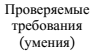 2.К3Найди в тексте предложение с однородными членами предложения (подлежащие/сказуемые). Выпиши это предложение и подчеркни в нем однородные подлежащие/сказуемые.Умение распознавать однородные члены предложения5.Выпиши из предложения слово, в котором все согласные звонкие (глухие)Умение классифицировать согласные звуки7.Составь и запиши план текста из трех пунктов.Умение составлять план прочитанного текста (адекватно воспроизводить прочитанный текст с заданной степенью свернутости) в письменной форме, соблюдая нормы построения предложения и словоупотребления.ВПР 2021 Русский язык 6Выполнение заданийПредмет:Русский языкМаксимальный первичный балл:51Дата:15.03.2021Кол-во участников1K11K21K32K12K22K32K43,13,24567,17,28,18,29101112,112,213,113,214,114,24323333112321121232121122Вся выборка    138977357609287634458756370695681496256495961624545585945Ростовская обл.4043557629287664660736171705580506055526062624448585945город Ростов- на-Дону1014662649387654860756471715883496356586767674651605946МАОУ "Школа № 39"537871899977245818367815169527069638273673832696154№ заданияСодержание задания2Морфологический разбор словаСинтаксический разбор предложения4Поставьте знак ударения в следующих словах6Найдите и исправьте ошибку (ошибки) в образовании формы слова (слов). Запишитеправильный вариант формы слова (слов).7Выпишите предложение, в котором нужно поставить тире. (Знаки препинания внутрипредложений не расставлены.) Напишите, на каком основании Вы сделали свой выбор. 8Выпишите предложение, в котором необходимо поставить две запятые. (Знаки препинаниявнутри предложений не расставлены.) Напишите, на каком основании Вы сделали свойвыбор.9Определите и запишите основную мысль текста.11Ответить на вопрос, связанный с содержанием текста12Определите и запишите лексическое значение слова ???из предложения ???.Подберите и запишите предложение, в котором данное многозначное слово употреблялосьбы в другом значении.13Определите стилистическую окраску слова ??? из предложения ???, запишите.Подберите и запишите синоним к этому слову.14Объясните и запишите значение фразеологизма???. Используя не менее двухпредложений, опишите ситуацию, в которой будет уместно употребление этогофразеологизма. Включите фразеологизм в одно из предложений.ВПР 2021 Русский язык 7Выполнение заданийПредмет:Русский языкМаксимальный первичный балл:47Дата:15.03.2021Кол-во участников1K11K21K32K12K22K32K43,13,24,14,2567,17,28,18,243233331111221121Вся выборка    12895965946928159475956465959714262447048Ростовская обл.378556048928361486256496060724261447050город Ростов- на-Дону9194665294836156358506362724363467253МАОУ "Школа № 39"23616089100100433421395256563947475252Кол-во участников91011,111,21213,113,21421231112Вся выборка    12895965263563973615164Ростовская обл.378555364573874625264город Ростов- на-Дону91945766613976655668МАОУ "Школа № 39"23308241747342678№ заданияСодержание задания2Морфологический разбор словаСинтаксический разбор предложения4Поставьте знак ударения в следующих словах6Найдите и исправьте ошибку (ошибки) в образовании формы слова (слов). Запишитеправильный вариант формы слова (слов).7Выпишите предложение, в котором нужно поставить тире. (Знаки препинания внутрипредложений не расставлены.) Напишите, на каком основании Вы сделали свой выбор. 8Выпишите предложение, в котором необходимо поставить две запятые. (Знаки препинаниявнутри предложений не расставлены.) Напишите, на каком основании Вы сделали свойвыбор.9Определите и запишите основную мысль текста.11Ответить на вопрос, связанный с содержанием текста12Определите и запишите лексическое значение слова ???из предложения ???.Подберите и запишите предложение, в котором данное многозначное слово употреблялосьбы в другом значении.13Определите стилистическую окраску слова ??? из предложения ???, запишите.Подберите и запишите синоним к этому слову.14Объясните и запишите значение фразеологизма???. Используя не менее двухпредложений, опишите ситуацию, в которой будет уместно употребление этого фразеологизма. Включите фразеологизм в одно из предложений.ВПР 2021 Русский язык 8Выполнение заданийПредмет:Русский языкМаксимальный первичный балл:51Дата:15.03.2021Кол-во участников1K11K21K32K12K22K334567894323334422221Вся выборка    117441563449387575444367453565666Ростовская обл.3482864479388585844367554595767город Ростов- на-Дону869270519388595846387656656268МАОУ "Школа № 39"2790798392503941426659627477Кол-во участников101112131415161715112321Вся выборка    11744158152716066506088Ростовская обл.348288153736166516188город Ростов- на-Дону86928553776571516390МАОУ "Школа № 39"279645856657535988№ заданияСодержание задания2К3Выполнить синтаксический разбор предложения11Выписать подчинительные словосочетания3Выписать ряд, в котором все слова пишутся раздельно с НЕ4Выписать ряд слов, в котором пишется ННВПР 2021 Математика 4Предмет:МатематикаМаксимальный первичный балл:20Дата:15.03.2021              Кол-во участников              Кол-во участников12345,15,26,16,2789,19,2101112112111111211222Вся выборка    1528229938484606856938464475545586716Ростовская обл.42739928281596552918261435141556514город Ростов- на-Дону11350938385636556938664505646616616МАОУ "Школа № 39"54927583625570987561271116593410ВПР 2021 Математика 5Выполнение заданийПредмет:МатематикаМаксимальный первичный балл:20Дата:15.03.2021Кол-во участниковКол-во участников1234567891011,111,212,112,213141111121122111112Вся выборка    14471616256664478485930524389766054329Ростовская обл.406916562624678466228514189776256338город Ростов- на-Дону1059268636553805268375244918167593710МАОУ "Школа № 39"476336893478288521222991787459310ВПР 2021 Математика 6Выполнение заданийПредмет:МатематикаМаксимальный первичный балл:16Дата:15.03.2021Кол-во участниковКол-во участников123456789101112131111111121212Вся выборка138827480704763778346693373325210Ростовская обл.402108273506781845171337731549город Ростов- на-Дону1012584755668838556733579365212МАОУ "Школа № 39"576454494091845056149235500,9ВПР 2021 Математика 7Выполнение заданийПредмет:МатематикаМаксимальный первичный балл:19Дата:15.03.2021Кол-во участниковКол-во участников123456789101112131415161111111111121212Вся выборка128878877768066698463426928425260245515Ростовская обл.3765178778268698565437128435362245514город Ростов- на-Дону915780788370738765467533465566275719МАОУ "Школа № 39"2365264360398665605607334172824ВПР 2021 Математика 8Выполнение заданийПредмет:МатематикаМаксимальный первичный балл:25Дата:15.03.2021Кол-во участниковКол-во участников12345678910111213141516,116,217181911111212111111211122Вся выборка1170467847276685758527147474848466613594111126Ростовская обл.34552857577706158537348494950497013594112125город Ростов- на-Дону8643847777716360557654535250527217664614168МАОУ "Школа № 39"27963377921131629251294833707409244003